UNITED STATES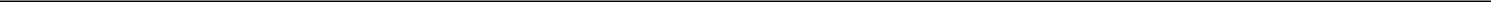 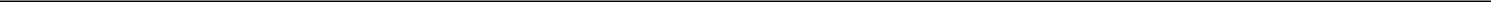 SECURITIES AND EXCHANGE COMMISSIONWashington, D.C. 20549FORM 10-QQUARTERLY REPORT PURSUANT TO SECTION 13 OR 15(D) OF THE SECURITIES EXCHANGE ACT OF1934For the quarterly period ended March 31, 2019ORTRANSITION REPORT PURSUANT TO SECTION 13 OR 15(D) OF THE SECURITIES EXCHANGE ACT OF1934Commission file number 001-34057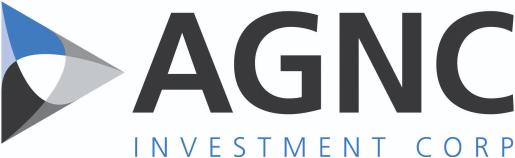 AGNC INVESTMENT CORP.(Exact name of registrant as specified in its charter)__________________________________________________Delaware26-1701984(State or Other Jurisdiction ofIncorporation or Organization)(I.R.S. EmployerIdentification No.)2 Bethesda Metro Center, 12th FloorBethesda, Maryland 20814(Address of principal executive offices)(301) 968-9315(Registrant’s telephone number, including area code)__________________________________________________Indicate by check mark whether the registrant (1) has filed all reports to be filed by Section 13 or 15(d) of the Securities Exchange Act of 1934 during the preceding 12 months (or for such shorter period that the registrant was required to file such reports), and (2) has been subject to such filing requirements for the past 90 days. Yes ☒ No ☐Indicate by check mark whether the registrant has submitted electronically and posted on its corporate Website, if any, every Interactive Data File required to be submitted and posted pursuant to Rule 405 of Regulation S-T during the preceding 12 months (or for such shorter period that the registrant was required to submit and post such files). Yes ☒ No ☐Indicate by check mark whether the registrant is a large accelerated filer, an accelerated filer, a non-accelerated filer or a smaller reporting company. See definition of "large accelerated filer," "accelerated filer" and "smaller reporting company" in Rule 12b-2 of the Exchange Act.If an emerging growth company, indicate by check mark if registrant has elected not to use the extended transition period for complying with any new or revised financial accounting standards provided pursuant to Section 13(a) of the Exchange Act. ☐Indicate by check mark whether the registrant is a shell company (as defined in Rule 12b-2 of the Exchange Act).	Yes ☐	No ☒The number of shares of the issuer's common stock, $0.01 par value, outstanding as of April 30, 2019 was 536,412,404.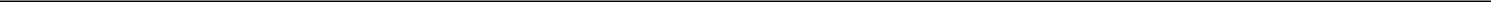 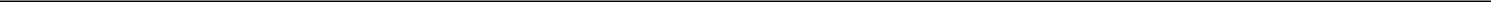 AGNC INVESTMENT CORP.TABLE OF CONTENTS1PART I. FINANCIAL INFORMATIONItem 1. Financial StatementsAGNC INVESTMENT CORP.CONSOLIDATED BALANCE SHEETS(in millions, except per share data)See accompanying notes to consolidated financial statements.2AGNC INVESTMENT CORP.CONSOLIDATED STATEMENTS OF COMPREHENSIVE INCOME(Unaudited)(in millions, except per share data)Three Months Ended March31,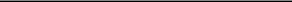 See accompanying notes to consolidated financial statements.3AGNC INVESTMENT CORP.CONSOLIDATED STATEMENT OF STOCKHOLDERS' EQUITY(Unaudited)(in millions)See accompanying notes to consolidated financial statements.4AGNC INVESTMENT CORP.CONSOLIDATED STATEMENTS OF CASH FLOWS(Unaudited)(in millions)See accompanying notes to consolidated financial statements.5AGNC INVESTMENT CORP.NOTES TO CONSOLIDATED FINANCIAL STATEMENTS(Unaudited)Note 1. Basis of PresentationThe unaudited interim consolidated financial statements of AGNC Investment Corp. (referred throughout this report as the "Company," "we," "us" and "our") are prepared in accordance with U.S. generally accepted accounting principles ("GAAP") for interim financial information and pursuant to the requirements for reporting on Form 10-Q and Article 10 of Regulation S-X. The preparation of financial statements in conformity with GAAP requires management to make estimates and assumptions that affect the reported amounts of assets and liabilities and disclosure of contingent assets and liabilities at the date of the financial statements and the reported amounts of income and expenses during the reporting period. In the opinion of management, all adjustments, consisting solely of normal recurring accruals, necessary for the fair presentation of financial statements for the interim period have been included. The current period’s results of operations are not necessarily indicative of results that ultimately may be achieved for the year.Our unaudited interim consolidated financial statements include the accounts of all of our wholly-owned subsidiaries and variable interest entities for which we are the primary beneficiary. Significant intercompany accounts and transactions have been eliminated.Note 2. OrganizationWe were organized in Delaware on January 7, 2008 and commenced operations on May 20, 2008 following the completion of our initial public offering. Our common stock is traded on The Nasdaq Global Select Market under the symbol "AGNC."We are internally-managed, and our principal objective is to provide our stockholders with attractive risk-adjusted returns through a combination of monthly dividends and tangible net book value accretion. We generate income from the interest earned on our investments, net of associated borrowing and hedging costs, and net realized gains and losses on our investment and hedging activities.We operate to qualify to be taxed as a real estate investment trust ("REIT") under the Internal Revenue Code of 1986, as amended (the "Internal Revenue Code"). As a REIT, we are required to distribute annually 90% of our taxable income. As a REIT, we will generally not be subject to U.S. federal or state corporate taxes on our taxable income to the extent that we distribute our annual taxable income to our stockholders on a timely basis. It is our intention to distribute 100% of our taxable income, after application of available tax attributes, within the limits prescribed by the Internal Revenue Code, which may extend into the subsequent tax year.We invest primarily in Agency residential mortgage-backed securities ("Agency RMBS") for which the principal and interest payments are guaranteed by a U.S. Government-sponsored enterprise ("GSE") or a U.S. Government agency. We also invest in other types of mortgage and mortgage-related securities, such as credit risk transfer ("CRT") securities and non-Agency residential and commercial mortgage-backed securities ("non-Agency RMBS" and "CMBS," respectively), where repayment of principal and interest is not guaranteed by a GSE or U.S. Government agency and in other investments in, or related to, the housing, mortgage or real estate markets. We fund our investments primarily through borrowings structured as repurchase agreements.Note 3. Summary of Significant Accounting PoliciesInvestment SecuritiesAgency RMBS consist of residential mortgage pass-through securities and collateralized mortgage obligations ("CMOs") guaranteed by the Federal National Mortgage Association ("Fannie Mae"), Federal Home Loan Mortgage Corporation ("Freddie Mac," and together with Fannie Mae, the "GSEs") or the Government National Mortgage Association ("Ginnie Mae").CRT securities are risk sharing instruments issued by the GSEs, and similarly structured transactions issued by third-party market participants, that transfer a portion of the risk associated with credit losses within pools of conventional residential mortgage loans from the GSEs and/or third parties to private investors. Unlike Agency RMBS, full repayment of the original principal balance of CRT securities is not guaranteed by a GSE or U.S. Government agency; rather, "credit risk transfer" is achieved by writing down the outstanding principal balance of the CRT securities if credit losses on a related pool of loans exceed certain thresholds. By reducing the amount that they are obligated to repay to holders of CRT securities, the GSEs and/or other third parties offset credit losses on the related loans.6Non-Agency RMBS and CMBS (together, "Non-Agency MBS") are backed by residential and commercial mortgage loans, respectively, packaged and securitized by a private institution, such as a commercial bank. Non-Agency MBS typically benefit from credit enhancements derived from structural elements, such as subordination, overcollateralization or insurance, but nonetheless carry a higher level of credit exposure than Agency RMBS.All of our securities are reported at fair value on our consolidated balance sheet. Accounting Standards Codification ("ASC") Topic 320, Investments— Debt and Equity Securities, requires that at the time of purchase, we designate a security as held-to-maturity, available-for-sale or trading, depending on our ability and intent to hold such security to maturity. Alternatively, we may elect the fair value option of accounting for securities pursuant to ASC Topic 825, Financial Instruments. Prior to fiscal year 2017, we primarily designated our investment securities as available-for-sale. On January 1, 2017, we began electing the fair value option of accounting for all investment securities acquired after fiscal year 2016. Unrealized gains and losses on securities classified as available-for-sale are reported in accumulated other comprehensive income ("OCI"). Unrealized gains and losses on securities for which we elected the fair value option or are classified as trading are reported in net income through other gain (loss) during the period in which they occur. Upon the sale of a security designated as available-for-sale, we determine the cost of the security and the amount of unrealized gains or losses to reclassify out of accumulated OCI into earnings based on the specific identification method. In our view, the election of the fair value option simplifies the accounting for investment securities and more appropriately reflects the results of our operations for a reporting period, as the fair value changes for these assets are presented in a manner consistent with the presentation and timing of the fair value changes of our derivative instruments.We estimate the fair value of our investment securities based on prices provided by multiple third-party pricing services and non-binding dealer quotes (collectively "pricing sources"). These pricing sources use various valuation approaches, including market and income approaches, using "Level 2" inputs. The pricing sources primarily utilize a matrix pricing technique that interpolates the estimated fair value of our Agency RMBS based on observed quoted prices for forward contracts in the Agency RMBS "to-be-announced" market ("TBA securities") of the same coupon, maturity and issuer, adjusted to reflect the specific characteristics of the pool of mortgages underlying the Agency security, which may include maximum loan balance, loan vintage, loan-to-value ratio, geography and other characteristics as may be appropriate. The pricing sources may also utilize discounted cash flow model-derived pricing techniques to estimate the fair value of investment securities. Such models incorporate market-based discount rate assumptions based on observable inputs such as recent trading activity, credit data, volatility statistics, benchmark interest rate curves and other market data that are current as of the measurement date and may include certain unobservable inputs, such as assumptions of future levels of prepayment, defaults and loss severities. We review the pricing estimates obtained from the pricing sources and perform procedures to validate their reasonableness. Refer to Note 8 for further discussion of fair value measurements.We evaluate our investments designated as available-for-sale for other-than-temporary impairment ("OTTI") on at least a quarterly basis. The determination of whether a security is other-than-temporarily impaired may involve judgments and assumptions based on subjective and objective factors. When a security is impaired, an OTTI is considered to have occurred if any one of the following three conditions exists as of the financial reporting date:we intend to sell the security (that is, a decision has been made to sell the security), (ii) it is more likely than not that we will be required to sell the security before recovery of its amortized cost basis or (iii) we do not expect to recover the security's amortized cost basis, even if we do not intend to sell the security and it is not more likely than not that we will be required to sell the security. A general allowance for unidentified impairments in a portfolio of securities is not permitted.Interest IncomeInterest income is accrued based on the outstanding principal amount of the investment securities and their contractual terms. Premiums or discounts associated with the purchase of Agency RMBS and non-Agency MBS of high credit quality are amortized or accreted into interest income, respectively, over the projected lives of the securities, including contractual payments and estimated prepayments, using the effective interest method in accordance with ASC Subtopic 310-20, Receivables—Nonrefundable Fees and Other Costs.We estimate long-term prepayment speeds of our mortgage securities using a third-party service and market data. The third-party service provider estimates prepayment speeds using models that incorporate the forward yield curve, current mortgage rates, mortgage rates of the outstanding loans, age and size of the outstanding loans, loan-to-value ratios, interest rate volatility and other factors. We review the prepayment speeds estimated by the third-party service and compare the results to market consensus prepayment speeds, if available. We also consider historical prepayment speeds and current market conditions to validate the reasonableness of the third-party estimates. We review our actual and anticipated prepayment experience on at least a quarterly basis and effective yields are recalculated when differences arise between (i) our previously estimated future prepayments and (ii) actual prepayments to date and our current estimated future prepayments. If the actual and estimated future prepayment experience differs from our prior estimate of prepayments, we are required to record an adjustment in the current period to the amortization or accretion of premiums and discounts for the cumulative difference in the effective yield through the reporting date.7At the time we purchase CRT securities and non-Agency MBS that are not of high credit quality, we determine an effective yield based on our estimate of the timing and amount of future cash flows and our cost basis. Our initial cash flow estimates for these investments are based on our observations of current information and events and include assumptions related to interest rates, prepayment rates and the impact of default and severity rates on the timing and amount of credit losses. On at least a quarterly basis, we review the estimated cash flows and make appropriate adjustments based on inputs and analysis received from external sources, internal models, and our judgment regarding such inputs and other factors. Any resulting changes in effective yield are recognized prospectively based on the current amortized cost of the investment adjusted for credit impairments, if any.Repurchase AgreementsWe finance the acquisition of securities for our investment portfolio primarily through repurchase transactions under master repurchase agreements. Pursuant to ASC Topic 860, Transfers and Servicing, we account for repurchase transactions as collateralized financing transactions, which are carried at their contractual amounts (cost), plus accrued interest. Our repurchase agreements typically have maturities of less than one year but may extend up to five years or more. Interest rates on our repurchase agreements generally correspond to one or three-month LIBOR plus or minus a fixed spread. The fair value of our repurchase agreements is assumed to equal cost as the interest rates are considered to be at market.Reverse Repurchase Agreements and Obligation to Return Securities Borrowed under Reverse Repurchase AgreementsWe borrow securities to cover short sales of U.S. Treasury securities through reverse repurchase transactions under our master repurchase agreements (see Derivative Instruments below). We account for these as securities borrowing transactions and recognize an obligation to return the borrowed securities at fair value on the balance sheet based on the value of the underlying borrowed securities as of the reporting date. Our reverse repurchase agreements typically have maturities of 30 days or less. The fair value of our reverse repurchase agreements is assumed to equal cost as the interest rates are considered to be at market.Derivative InstrumentsWe use a variety of derivative instruments to hedge a portion of our exposure to market risks, including interest rate, prepayment, extension and liquidity risks. The objective of our risk management strategy is to reduce fluctuations in net book value over a range of interest rate scenarios. In particular, we attempt to mitigate the risk of the cost of our variable rate liabilities increasing during a period of rising interest rates. The primary instruments that we use are interest rate swaps, options to enter into interest rate swaps ("swaptions"), U.S. Treasury securities and U.S. Treasury futures contracts. We also use forward contracts in the Agency RMBS "to-be-announced" market, or TBA securities, to invest in and finance Agency securities as well as to periodically reduce our exposure to Agency RMBS.We account for derivative instruments in accordance with ASC Topic 815, Derivatives and Hedging ("ASC 815"). ASC 815 requires an entity to recognize all derivatives as either assets or liabilities in our accompanying consolidated balance sheets and to measure those instruments at fair value. None of our derivative instruments have been designated as hedging instruments for accounting purposes under the provisions of ASC 815, consequently changes in the fair value of our derivative instruments are reported in gain (loss) on derivative instruments and other securities, net in our consolidated statements of comprehensive income.Our derivative agreements generally contain provisions that allow for netting or setting off derivative assets and liabilities with the counterparty; however, we report related assets and liabilities on a gross basis in our consolidated balance sheets. Derivative instruments in a gain position are reported as derivative assets at fair value and derivative instruments in a loss position are reported as derivative liabilities at fair value in our consolidated balance sheets. Changes in fair value of derivative instruments and periodic settlements related to our derivative instruments are recorded in gain (loss) on derivative instruments and other securities, net in our consolidated statements of comprehensive income. Cash receipts and payments related to derivative instruments are classified in our consolidated statements of cash flows according to the underlying nature or purpose of the derivative transaction, generally in the investing section.The use of derivative instruments creates exposure to credit risk relating to potential losses that could be recognized if the counterparties to these instruments fail to perform their obligations under the contracts. Our derivative agreements require that we post or receive collateral to mitigate such risk. We also attempt to minimize our risk of loss by limiting our counterparties to registered central clearing exchanges and major financial institutions with acceptable credit ratings, monitoring positions with individual counterparties and adjusting posted collateral as required.Interest rate swap agreementsWe use interest rate swaps to economically hedge the variable cash flows associated with our borrowings made under repurchase agreements. Under our interest rate swap agreements, we typically pay a fixed rate and receive a floating rate based8on one or three-month LIBOR ("payer swaps") with terms up to 20 years. The majority of our interest rate swaps are centrally cleared through a registered commodities exchange. We value centrally cleared interest rate swaps using the daily settlement price, or fair value, determined by the clearing exchange based on a pricing model that references observable market inputs, including LIBOR, swap rates and the forward yield curve. Our centrally cleared swaps require that we post an "initial margin" amount determined by the clearing exchange, which is generally intended to be set at a level sufficient to protect the exchange from the interest rate swap's maximum estimated single-day price movement. We also exchange daily settlements of "variation margin" based upon changes in fair value, as measured by the exchange. Pursuant to rules governing central clearing activities, we recognize variation margin settlements as a direct reduction of the carrying value of the interest rate swap asset or liability.We value non-centrally cleared swaps using a combination of third-party valuations obtained from pricing services and the swap counterparty. The third-party valuations are model-driven using observable inputs, including LIBOR, swap rates and the forward yield curve. We also consider both our own and our counterparties' nonperformance risk in estimating the fair value of our interest rate swaps. In considering the effect of nonperformance risk, we assess the impact of netting and credit enhancements, such as collateral postings and guarantees, and have concluded that our own and our counterparty risk is not significant to the overall valuation of these agreements.Interest rate swaptionsWe purchase interest rate swaptions to help mitigate the potential impact of larger, more rapid changes in interest rates on the performance of our investment portfolio. Interest rate swaptions provide us the option to enter into an interest rate swap agreement for a predetermined notional amount, stated term and pay and receive interest rates in the future. Our interest rate swaption agreements are not subject to central clearing. The premium paid for interest rate swaptions is reported as an asset in our consolidated balance sheets. We estimate the fair value of interest rate swaptions using a combination of inputs from counterparty and third-party pricing models based on the fair value of the future interest rate swap that we have the option to enter into as well as the remaining length of time that we have to exercise the option, adjusted for non-performance risk, if any. The difference between the premium paid and the fair value of the swaption is reported in gain (loss) on derivative instruments and other securities, net in our consolidated statements of comprehensive income. If a swaption expires unexercised, the realized loss on the swaption would be equal to the premium paid. If we sell or exercise a swaption, the realized gain or loss on the swaption would be equal to the difference between the cash or the fair value of the underlying interest rate swap and the premium paid.TBA securitiesA TBA security is a forward contract for the purchase or sale of Agency RMBS at a predetermined price, face amount, issuer, coupon and stated maturity on an agreed-upon future date. The specific Agency RMBS to be delivered into the contract are not known until shortly before the settlement date. We may choose, prior to settlement, to move the settlement of these securities out to a later date by entering into an offsetting TBA position, net settling the offsetting positions for cash, and simultaneously purchasing or selling a similar TBA contract for a later settlement date (together referred to as a "dollar roll transaction"). The Agency securities purchased or sold for a forward settlement date are typically priced at a discount to equivalent securities settling in the current month. This difference, or "price drop," is the economic equivalent of interest income on the underlying Agency securities, less an implied funding cost, over the forward settlement period (referred to as "dollar roll income"). Consequently, forward purchases of Agency securities and dollar roll transactions represent a form of off-balance sheet financing.We account for TBA contracts as derivative instruments since either the TBA contracts do not settle in the shortest period of time possible or we cannot assert that it is probable at inception and throughout the term of the TBA contract that we will physically settle the contract on the settlement date. We account for TBA dollar roll transactions as a series of derivative transactions. We estimate the fair value of TBA securities based on similar methods used to value our Agency RMBS securities.U.S. Treasury securitiesWe use U.S. Treasury securities and U.S. Treasury futures contracts to mitigate the potential impact of changes in interest rates on the performance of our portfolio. We borrow U.S. Treasury securities under reverse repurchase agreements to cover short sales of U.S. Treasury securities. We account for these as securities borrowing transactions and recognize an obligation to return the borrowed securities at fair value on our accompanying consolidated balance sheets based on the value of the underlying U.S. Treasury security as of the reporting date. Gains and losses associated with U.S. Treasury securities and U.S. Treasury futures contracts are recognized in gain (loss) on derivative instruments and other securities, net in our consolidated statements of comprehensive income.Loss ContingenciesWe evaluate the existence of any pending or threatened litigation or other potential claims against the Company in accordance with ASC Topic 450, Contingencies, which requires that we assess the likelihood and range of potential outcomes of any such9matters. We are the defendant in three stockholder derivative lawsuits alleging that certain of our current and former directors and officers breached fiduciary duties and wasted corporate assets relating to past renewals of the management agreement with our former external manager and the internalization of our management on July 1, 2016. Although the outcomes of these cases cannot be predicted with certainty, we do not believe that these cases have merit or will result in a material liability, and, as of March 31, 2019, we did not accrue a loss contingency related to these matters.Recent Accounting PronouncementsWe consider the applicability and impact of all Accounting Standards Updates ("ASUs") issued by the Financial Accounting Standards Board. ASUs not listed below were determined to be either not applicable, are not expected to have a significant impact on our consolidated financial statements when adopted or did not have a significant impact on our consolidated financial statements upon adoption.ASU 2016-13, Financial Instruments - Credit Losses (Topic 326): ASU 2016-13 changes the impairment model for most financial assets and certain other instruments. Allowances for credit losses on available-for-sale debt securities will be recognized, rather than direct reductions in the amortized cost of the investments. The new model also requires the estimation of lifetime expected credit losses and corresponding recognition of allowance for losses on trade and other receivables, held-to-maturity debt securities, loans, and other instruments held at amortized cost. The ASU requires certain recurring disclosures and is effective for annual periods, and interim periods within those annual periods, beginning on or after December 15, 2019, with early adoption permitted for annual periods, and interim periods within those annual periods, beginning on or after December 15, 2018. ASU 2016-13 is not expected to have a significant impact on our consolidated financial statements.Note 4. Investment SecuritiesAs of March 31, 2019 and December 31, 2018, our investment portfolio consisted of $95.3 billion and $84.3 billion of investment securities, at fair value, respectively, and $7.0 billion and $7.3 billion of TBA securities, at fair value, respectively. Our TBA position is reported at its net carrying value of $70 million and $70 million as of March 31, 2019 and December 31, 2018, respectively, in derivative assets / (liabilities) on our accompanying consolidated balance sheets. The net carrying value of our TBA position represents the difference between the fair value of the underlying Agency security in the TBA contract and the cost basis or the forward price to be paid or received for the underlying Agency security.As of March 31, 2019 and December 31, 2018, our investment securities had a net unamortized premium balance of $3.0 billion and $2.9 billion, respectively.The following tables summarize our investment securities as of March 31, 2019 and December 31, 2018, excluding TBA securities, (dollars in millions). Details of our TBA securities as of each of the respective dates are included in Note 6.10________________________________Incorporates a weighted average future constant prepayment rate assumption of 10.5% based on forward rates as of March 31, 2019.________________________________Incorporates a weighted average future constant prepayment rate assumption of 7.9% based on forward rates as of December 31, 2018.11As of March 31, 2019 and December 31, 2018, our investments in CRT and non-Agency securities had the following credit ratings:Represents the lowest of Standard and Poor's ("S&P"), Moody's, Fitch, DBRS, Kroll Bond Rating Agency ("KBRA") and Morningstar credit ratings, stated in terms of the S&P equivalent rating as of each date.Our CRT securities reference the performance of loans underlying Agency RMBS issued by Fannie Mae or Freddie Mac, which were subject to their underwriting standards. As of March 31, 2019, our CRT securities had floating and fixed rate coupons ranging from 3.0% to 8.8%, referenced to loans originated between 2011 and 2018 with weighted average coupons ranging from 3.7% to 4.9%. As of December 31, 2018, our CRT securities had floating rate coupons ranging from 3.9% to 9.5%, referenced to loans originated between 2011 and 2018 with weighted average coupons ranging from 3.8% to 4.8%.The actual maturities of our investment securities are generally shorter than their stated contractual maturities. The actual maturities of our Agency and high credit quality non-Agency RMBS are primarily affected by principal prepayments and to a lesser degree the contractual lives of the underlying mortgages and periodic contractual principal repayments. The actual maturities of our credit-oriented investments are primarily impacted by their contractual lives and default and loss recovery rates. As of March 31, 2019 and December 31, 2018, the weighted average expected constant prepayment rate ("CPR") over the remaining life of our Agency and high credit quality non-Agency RMBS investment portfolio was 10.5% and 7.9%, respectively. Our estimates can differ materially for different securities and thus our individual holdings have a wide range of projected CPRs. The following table summarizes our investments as of March 31, 2019 and December 31, 2018 according to their estimated weighted average life classification (dollars in millions):The following table presents the gross unrealized loss and fair values of securities classified as available-for-sale by length of time that such securities have been in a continuous unrealized loss position as of March 31, 2019 and December 31, 2018 (in millions):We did not recognize OTTI charges on our investment securities during the periods presented on our consolidated statements of operations. As of the end of each respective reporting period, a decision had not been made to sell securities in an unrealized loss position and we did not believe it was more likely than not that we would be required to sell such securities before recovery of their amortized cost basis. The unrealized losses on our securities were not due to credit losses given the GSE or U.S. Government12agency guarantees, but rather were due to changes in interest rates and prepayment expectations. However, as we continue to actively manage our portfolio, we may recognize additional realized losses on our investment securities upon selecting specific securities to sell.Gains and Losses on Sale of Investment SecuritiesThe following table is a summary of our net gain (loss) from the sale of investment securities for the three months ended March 31, 2019 and 2018 by investment classification of accounting (in millions):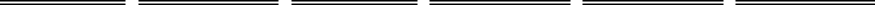 ________________________________Proceeds include cash received during the period, plus receivable for investment securities sold during the period as of period end.See Note 10 for a summary of changes in accumulated OCI.Consolidated Variable Interest EntitiesAs of March 31, 2019 and December 31, 2018, our consolidated financial statements reflect the consolidation of certain variable interest entities ("VIEs") for which we have determined we are the primary beneficiary. The consolidated VIEs consist of CMO trusts backed by fixed or adjustable-rate Agency RMBS. Fannie Mae or Freddie Mac guarantees the payment of interest and principal and acts as the trustee and administrator of their respective securitization trusts. Accordingly, we are not required to provide the beneficial interest holders of the CMO securities any financial or other support. Our maximum exposure to loss related to our involvement with the CMO trusts is the fair value of the CMO securities and interest and principal-only securities held by us, less principal amounts guaranteed by Fannie Mae and Freddie Mac.Note 5. Repurchase Agreements and Other DebtRepurchase AgreementsWe pledge our securities as collateral under our borrowings structured as repurchase agreements with financial institutions. Interest rates on our borrowings are generally based on LIBOR plus or minus a margin and amounts available to be borrowed are dependent upon the fair value of the securities pledged as collateral, which fluctuates with changes in interest rates, type of security and liquidity conditions within the banking, mortgage finance and real estate industries. If the fair value of our pledged securities declines, lenders will typically require us to post additional collateral or pay down borrowings to re-establish agreed upon collateral requirements, referred to as "margin calls." Similarly, if the fair value of our pledged securities increases, lenders may release collateral back to us. As of March 31, 2019, we had met all margin call requirements. For additional information regarding our pledged assets, please refer to Note 7.As of March 31, 2019 and December 31, 2018, we had $86.7 billion and $75.7 billion, respectively, of repurchase agreements outstanding used to fund our investment portfolio and temporary holdings of U.S. Treasury securities. The terms and conditions of our repurchase agreements are typically negotiated on a transaction-by-transaction basis. Our repurchase agreements with original maturities greater than one year have floating interest rates based on an index plus or minus a fixed spread. The following table summarizes our borrowings under repurchase agreements by their remaining maturities as of March 31, 2019 and December 31, 2018 (dollars in millions):13As of March 31, 2019 and December 31, 2018, $18.7 billion and $19.5 billion, respectively, of our repurchase agreements had a remaining maturity of one business day and none of our repurchase agreements were due on demand. As of March 31, 2019, we had $10.7 billion of forward commitments to enter into repurchase agreements, with a weighted average forward start date of 85 days and a weighted average interest rate of 2.55%. As of December 31, 2018 we had $10.7 billion of forward commitments to enter into repurchase agreements, with a weighted average forward start date of 9 days and a weighted average interest rate of 2.90%. As of March 31, 2019 and December 31, 2018, 41% and 35%, respectively, of our repurchase agreement funding was sourced through our wholly-owned captive broker-dealer subsidiary, Bethesda Securities, LLC ("BES"). Amounts sourced through BES include funding from the General Collateral Finance Repo service ("GCF Repo") offered by the Fixed Income Clearing Corporation ("FICC"), which totaled 40% and 33% of our repurchase agreement funding outstanding as of March 31, 2019 and December 31, 2018, respectively.Reverse Repurchase AgreementsAs of March 31, 2019 and December 31, 2018, we had $20.4 billion and $21.8 billion, respectively, of reverse repurchase agreements outstanding used primarily to borrow securities to cover short sales of U.S. Treasury securities, for which we had associated obligations to return borrowed securities at fair value of $19.3 billion and $21.4 billion, respectively. As of March 31, 2019 and December 31, 2018, $5.6 billion and $4.5 billion, respectively, of our reverse repurchase agreements were with the FICC sourced through BES.Other DebtAs of March 31, 2019 and December 31, 2018, we had debt of consolidated VIEs, at fair value, of $266 million and $275 million, respectively, which had a weighted average interest rate of LIBOR plus 41 and 40 basis points, respectively, and an estimated weighted average life of 5.9 years and 6.1 years, respectively.Note 6. Derivative and Other Hedging InstrumentsWe hedge a portion of our interest rate risk primarily utilizing interest rate swaps, interest rate swaptions, U.S. Treasury securities and U.S. Treasury futures contracts. We utilize TBA securities primarily as a means of investing in the Agency securities market. For additional information regarding our derivative instruments and our overall risk management strategy, please refer to the discussion of derivative and other hedging instruments in Note 3.14Derivative and Other Hedging Instrument Assets (Liabilities), at Fair ValueThe table below summarizes fair value information about our derivative and other hedging instrument assets/(liabilities) as of March 31, 2019 andDecember 31, 2018 (in millions):The following tables summarize certain characteristics of our derivative and other hedging instruments outstanding as of March 31, 2019 andDecember 31, 2018 (dollars in millions):________________________________As of March 31, 2019 and December 31, 2018, notional amount includes forward starting swaps of $4.0 billion and $5.7 billion, respectively, with an average forward start date of 0.2 and 0.5 years, respectively.Average fixed pay rate includes forward starting swaps. Excluding forward starting swaps, the average fixed pay rate was 1.96% and 1.98% as of March 31, 2019 and December 31, 2018, respectively.15________________________________As of March 31, 2019 and December 31, 2018, ≤ 1 year notional amount includes $700 million of Bermudan swaptions where the options may be exercised on predetermined dates up to their final exercise date, which is six months prior to the underlying swaps' maturity date.________________________________As of March 31, 2019 and December 31, 2018, U.S. Treasury securities had a weighted average yield of 2.66%.________________________________Net carrying value represents the difference between the fair market value and the cost basis (or the forward price to be paid/(received) for the underlying U.S. Treasury security) of the U.S. Treasury futures contract as of period-end and is reported in derivative assets/(liabilities), at fair value in our consolidated balance sheets.________________________________16Net carrying value represents the difference between the fair market value and the cost basis (or the forward price to be paid/(received) for the underlying Agency security) of the TBA contract as of period-end and is reported in derivative assets/(liabilities), at fair value in our consolidated balance sheets.Gain (Loss) From Derivative Instruments and Other Securities, NetThe following table summarizes changes in our derivative and other hedge portfolio and their effect on our consolidated statements of comprehensive income for the three months ended March 31, 2019 and 2018 (in millions):________________________________Amounts exclude other miscellaneous gains and losses recognized in gain (loss) on derivative instruments and other securities, net in our consolidated statements of comprehensive income.Note 7. Pledged AssetsOur funding agreements require us to fully collateralize our obligations under the agreements based upon our counterparties' collateral requirements and their determination of the fair value of the securities pledged as collateral, which fluctuates with changes in interest rates, credit quality and liquidity conditions within the investment banking, mortgage finance and real estate industries. Our derivative contracts similarly require us to fully collateralize our obligations under such agreements, which will vary over time based on similar factors as well as our counterparties' determination of the value of the derivative contract. We are typically required to post initial margin upon execution of derivative transactions, such as under our interest rate swap agreements and TBA contracts, and subsequently post or receive variation margin based on daily fluctuations in fair value. Our prime brokerage agreements, pursuant to which we receive custody and settlement services, and the clearing organizations utilized by our wholly-owned captive broker-dealer subsidiary, Bethesda Securities, LLC, also require that we post minimum daily clearing deposits. If we breach our collateral requirements, we will be required to fully settle our obligations under the agreements, which could include a forced liquidation of our pledged collateral.Our counterparties also apply a "haircut" to our pledged collateral, which means our collateral is valued at slightly less than market value and limits the amount we can borrow against our securities. This haircut reflects the underlying risk of the specific collateral and protects our counterparty against a change in its value. Our agreements do not specify the haircut; rather haircuts are determined on an individual transaction basis. Consequently, our funding agreements and derivative contracts expose us to credit risk relating to potential losses that could be recognized if our counterparties fail to perform their obligations under such agreements. We minimize this risk by limiting our counterparties to major financial institutions with acceptable credit ratings or to registered clearinghouses and U.S. government agencies, and we monitor our positions with individual counterparties. In the event of a default by a counterparty, we may have difficulty obtaining our assets pledged as collateral to such counterparty and may not receive payments provided for under the terms of our derivative agreements. In the case of centrally cleared instruments, we could be exposed to credit risk if the central clearing agency or a clearing member defaults on its respective obligation to perform under the contract. However, we believe that the risk is minimal due to the clearing exchanges' initial and daily mark-to-market margin requirements, clearinghouse guarantee funds and other resources that are available in the event of a clearing17member default. As of March 31, 2019, our maximum amount at risk with any counterparty other than the Fixed Income Clearing Corporation related to our repurchase agreements was less than 4% of our tangible stockholders' equity. As of March 31, 2019, approximately 7% of our tangible stockholder's equity was at risk with the Fixed Income Clearing Corporation. Equity at risk is defined as the net carrying value of securities pledged under repurchase agreements, including accrued interest plus any cash or assets on deposit to secure the repurchase obligation, less the amount of the repurchase liability, including accrued interest.Our International Swaps and Derivatives Association ("ISDA") Master Agreements contain a cross default provision under which a default under the terms of certain of our other indebtedness in excess of certain thresholds causes an event of default under the ISDA Master Agreement. Threshold amounts vary by lender. Following an event of default, we could be required to settle our obligations under the agreements. Additionally, under certain of our ISDA Master Agreements, we could be required to settle our obligations under the agreements if we fail to maintain certain minimum stockholders' equity thresholds or our REIT status or if we fail to comply with limits on our leverage up to certain specified levels. As of March 31, 2019, the fair value of additional collateral that could be required to be posted as a result of the credit-risk-related contingent features being triggered was not material to our financial statements.Assets Pledged to CounterpartiesThe following tables summarize our assets pledged as collateral under our funding, derivative and prime broker agreements by type, including securities pledged related to securities sold but not yet settled, as of March 31, 2019 and December 31, 2018 (in millions):________________________________Includes repledged assets received as collateral from counterparties.Includes $161 million and $163 million of retained interests in our consolidated VIEs pledged as collateral under repurchase agreements as of March 31, 2019 and December 31, 2018, respectively.Includes margin for TBAs cleared through prime brokers and other clearing deposits.Securities transferred to our consolidated VIEs can only be used to settle the obligations of each respective VIE. However, we may pledge our retained interests in our consolidated VIEs as collateral under our repurchase agreements and derivative contracts. Please refer to Note 4 for additional information regarding our consolidated VIEs.The following table summarizes our securities pledged as collateral under our repurchase agreements by the remaining maturity of our borrowings, including securities pledged related to sold but not yet settled securities, as of March 31, 2019 and December 31, 2018 (in millions). For the corresponding borrowings associated with the following amounts and the interest rates thereon, refer to Note 5.18Includes $161 million and $163 million of retained interests in our consolidated VIEs pledged as collateral under repurchase agreements as of March 31, 2019 and December 31, 2018, respectively.Excludes $496 million and $437 million of repledged U.S. Treasury securities received as collateral from counterparties as of March 31, 2019 and December 31, 2018, repsectively.Assets Pledged from CounterpartiesAs of March 31, 2019 and December 31, 2018, we had assets pledged to us from counterparties as collateral under our reverse repurchase and derivative agreements summarized in the tables below (in millions).Includes $496 million and $437 million of repledged U.S. Treasury securities received as collateral from counterparties as of March 31, 2019 and December 31, 2018, respectively.U.S Treasury securities received as collateral under our reverse repurchase agreements for which we use to cover short sales of U.S. Treasury securities are accounted for as securities borrowing transactions. We recognize a corresponding obligation to return the borrowed securities at fair value on the accompanying consolidated balance sheets based on the value of the underlying borrowed securities as of the reporting date.Cash collateral received is recognized in cash and cash equivalents with a corresponding amount recognized in accounts payable and other accrued liabilities on the accompanying consolidated balance sheets.Offsetting Assets and LiabilitiesCertain of our repurchase agreements and derivative transactions are governed by underlying agreements that generally provide for a right of setoff under master netting arrangements (or similar agreements), including in the event of default or in the event of bankruptcy of either party to the transactions. We present our assets and liabilities subject to such arrangements on a gross basis in our consolidated balance sheets. The following tables present information about our assets and liabilities that are subject to master netting arrangements and can potentially be offset on our consolidated balance sheets as of March 31, 2019 and December 31, 2018 (in millions):19Reported under derivative assets / liabilities, at fair value in the accompanying consolidated balance sheets. Refer to Note 6 for a reconciliation of derivative assets / liabilities, at fair value to their sub-components.Includes cash and securities pledged / received as collateral, at fair value. Amounts include repledged collateral. Amounts presented are limited to collateral pledged sufficient to reduce the net amount to zero for individual counterparties, as applicable.Note 8. Fair Value MeasurementsWe determine the fair value of our financial instruments based on our estimate of the price that would be received to sell the asset or paid to transfer the liability in an orderly transaction between market participants at the measurement date. We typically obtain price estimates from multiple third-party pricing services and dealers or, if applicable, the clearing exchange (see Note 3 for further details.) We utilize a three-level valuation hierarchy for disclosure of fair value measurements. The valuation hierarchy is based upon the transparency of inputs to the valuation of an asset or liability as of the measurement date. A financial instrument's categorization within the hierarchy is based upon the lowest level of input that is significant to the fair value measurement.The three levels of valuation hierarchy are defined as follows:Level 1 Inputs —Quoted prices (unadjusted) for identical unrestricted assets and liabilities in active markets that are accessible at the measurement date.20Level 2 Inputs —Quoted prices for similar assets and liabilities in active markets; quoted prices for identical or similar instruments in markets that are not active; and model-derived valuations whose inputs are observable or whose significant value drivers are observable.Level 3 Inputs —Instruments with primarily unobservable market data that cannot be corroborated.The availability of observable inputs can vary by instrument and is affected by a wide variety of factors, including the type of instrument, whether the instrument is new and not yet established in the marketplace and other characteristics particular to the instrument. Third-party pricing sources may also use certain unobservable inputs, such as assumptions of future levels of prepayment, defaults and loss severities, especially when estimating fair values for securities with lower levels of recent trading activity.We make inquiries of third-party pricing sources to understand the significant inputs and assumptions they used to determine their prices. We also review third-party price estimates and perform procedures to validate their reasonableness, including an analysis of the range of estimates for each position, comparison to recent trade activity for similar securities, and for consistency with market conditions observed as of the measurement date. While we do not adjust prices we obtain from pricing sources, we will exclude prices for securities from our estimation of fair value if we determine (based on our validation procedures and our market knowledge and expertise) that the price is significantly different from what observable market data would indicate and we cannot obtain an understanding from the third-party source as to the significant inputs used to determine the price.The validation procedures described above also influence our determination of the appropriate fair value measurement categorization. The following table provides a summary of our assets and liabilities that are measured at fair value on a recurring basis as of March 31, 2019 and December 31, 2018 based on their categorization within the valuation hierarchy (in millions). There were no transfers between valuation hierarchy levels during the periods presented.Excluded from the table above are financial instruments, including cash and cash equivalents, restricted cash and cash equivalents, receivables, payables and borrowings under repurchase agreements, which are presented in our consolidated financial statements at cost. The cost basis of these instruments is determined to approximate fair value due to their short duration or, in the case of longer-term repo, due to floating rates of interest based on an index plus or minus a fixed spread which is consistent with fixed spreads demanded in the market. We estimate the fair value of these instruments using "Level 1" or "Level 2" inputs.21Note 9. Net Income Per Common ShareBasic net income per common share is computed by dividing net income applicable to common stock by the weighted-average number of common shares outstanding and the weighted-average number of vested but not yet issued restricted stock units and performance share units outstanding for the respective period. Diluted earnings per common share includes the impact of dilutive potential common shares outstanding during the period using the treasury stock method. Dilutive potential common shares outstanding include unvested restricted stock units and performance share units granted under our long-term incentive program to employees and non-employee Board of Directors. The following table presents the computations of basic and diluted net income per common share for the periods indicated (shares and dollars in millions):Three Months Ended March31,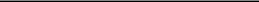 Note 10. Stockholders' EquityPreferred StockWe are authorized to designate and issue up to 10.0 million shares of preferred stock in one or more classes or series. As of March 31, 2019 and December 31, 2018, 8,050 shares were designated as 7.750% Series B Cumulative Redeemable Preferred Stock ("Series B Preferred Stock") and 13,800 shares were designated as 7.00% Series C Fixed-to-Floating Rate Cumulative Redeemable Preferred Stock ("Series C Preferred Stock"). During March 2019, we designated an additional 9,400 shares as 6.875% Series D Fixed-to-Floating Rate Cumulative Redeemable Preferred Stock ("Series D Preferred Stock"). Each share of Series B, C, and D Preferred Stock is represented by 1,000 depositary shares.Our preferred stock ranks senior to our common stock with respect to the payment of dividends and the distribution of assets upon a voluntary or involuntary liquidation, dissolution or winding up of the Company. Our preferred stock has no stated maturity, is not subject to any sinking fund or mandatory redemption and ranks on parity with each other. Under certain circumstances upon a change of control, our preferred stock is convertible to shares of our common stock. Holders of our preferred stock and depository shares underlying our preferred stock have no voting rights, except under limited conditions. Beginning on each series' optional redemption date, such shares will be redeemable at $25.00 per depositary share, plus accumulated and unpaid dividends (whether or not declared), exclusively at our option.The following is a summary of our preferred stock issued and outstanding as of March 31, 2019 (dollars and shares in millions):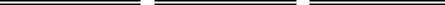 ________________________________Fixed-to-floating rate redeemable preferred stock accrue dividends at a annual fixed rate of the $25.00 liquidation preference per depository share from the issuance date up to, but not including, the fixed-to-floating rate conversion date; thereafter, dividends will accrue on a floating rate basis equal to 3 month LIBOR plus a fixed spread.22Shares may be redeemed prior to our optional redemption date under certain circumstances intended to preserve our qualification as a REIT for U.S federal income tax purposes.At-the-Market Offering ProgramWe are authorized by our Board of Directors to enter into agreements with sales agents to publicly offer and sell shares of our common stock in privately negotiated and/or at-the-market transactions from time-to-time up to a maximum aggregate offering price of our common stock through June 14, 2021. During the quarter ended March 31, 2019, we did not sell shares of our common stock under the sales agreements. As of March 31, 2019, shares of our common stock with an aggregate offering price of $660 million remained authorized for issuance under this program.Accumulated Other Comprehensive Income (Loss)The following table summarizes changes to accumulated OCI for the three months ended March 31, 2019 and 2018 (in millions):Note 11. Subsequent EventsOn April 10, 2019, our Board of Directors declared a monthly dividend of $0.18 per common share payable on May 9, 2019 to common stockholders of record as of April 30, 2019.23Item 2. Management's Discussion and Analysis of Financial Condition and Results of OperationsManagement's Discussion and Analysis of Financial Condition and Results of Operations ("MD&A") is designed to provide a reader of AGNC Investment Corp.'s consolidated financial statements with a narrative from the perspective of management, and should be read in conjunction with the consolidated financial statements and accompanying notes included in this Quarterly Report on Form 10-Q for quarterly period ended March 31, 2019. Our MD&A is presented in six sections:Executive OverviewFinancial ConditionResults of OperationsLiquidity and Capital ResourcesOff-Balance Sheet ArrangementsForward-Looking StatementsEXECUTIVE OVERVIEWWe are an internally-managed Real Estate Investment Trust ("REIT"). We commenced operations on May 20, 2008 following the completion of our initial public offering. Our common stock is traded on The Nasdaq Global Select Market under the symbol "AGNC."As a REIT, we are required to distribute annually 90% of our taxable income. As a REIT, we will generally not be subject to U.S. federal or state corporate taxes on our taxable income to the extent that we distribute all our annual taxable income to our stockholders on a timely basis. It is our intention to distribute 100% of our taxable income within the time limits prescribed by the Internal Revenue Code, which may extend into the subsequent taxable year.We invest primarily in Agency residential mortgage-backed securities ("Agency RMBS") on a leveraged basis. These investments consist of residential mortgage pass-through securities and collateralized mortgage obligations for which the principal and interest payments are guaranteed by a U.S. Government-sponsored enterprise, such as Federal National Mortgage Association ("Fannie Mae") and Federal Home Loan Mortgage Corporation ("Freddie Mac," and together with Fannie Mae, the "GSEs"), or by a U.S. Government agency, such as Government National Mortgage Association ("Ginnie Mae"). We also invest in other types of mortgage and mortgage-related residential and commercial mortgage-backed securities where repayment of principal and interest is not guaranteed by a GSE or U.S. Government agency and in other investments in, or related to, the housing, mortgage or real estate markets.Our principal objective is to provide our stockholders with attractive risk-adjusted returns through a combination of monthly dividends and tangible net book value accretion. We generate income from the interest earned on our investments, net of associated borrowing and hedging costs, and net realized gains and losses on our investment and hedging activities. We fund our investments primarily through borrowings structured as repurchase agreements.The size and composition of our investment portfolio depends on the investment strategies we implement, availability of attractively priced investments, suitable financing to appropriately leverage our investment portfolio and overall market conditions. Market conditions are influenced by a variety of factors, including interest rates, prepayment expectations, liquidity, housing prices, unemployment rates, general economic conditions, government participation in the mortgage market, regulations and relative returns on other assets.Trends and Recent Market ImpactsFollowing the challenging market conditions experienced in the fourth quarter of 2018, financial markets rebounded in the first quarter of 2019, with the S&P 500 recovering almost the entirety of its fourth quarter decline as investor sentiment improved markedly. Weaker domestic and international economic growth, coupled with benign inflation indicators, led the Federal Reserve to adopt a more neutral monetary policy stance during the first quarter, signaling that further increases to the Federal Funds rate were unlikely in 2019. The Federal Reserve also announced that it would suspend the runoff of its U.S. Treasury portfolio in September 2019, thus maintaining a larger balance sheet than the market previously expected. In response, interest rates decreased materially during the first quarter, with the 10-year U.S. Treasury rate declining 28 basis points from 2.69% as of December 31, 2018 to 2.41% as of March 31, 2019. Agency RMBS posted a strong first quarter, as valuations benefited from the decline in interest rate volatility and the outperformance of specified mortgage securities with favorable prepayment characteristics. Credit assets also performed well during the quarter with the improvement in investor sentiment, recovering much of the valuation declines experienced in the fourth quarter of 2018.24The outperformance of our Agency RMBS portfolio relative to interest rate hedges during the first quarter of 2019 led to our total comprehensive income of $1.22 per common share for the quarter. Our economic return on tangible common equity was 7.3% (unannualized) for the quarter, comprised of the $0.67 increase in our tangible net book value per common share and $0.54 per share of common dividends declared during the quarter. During the first quarter, funding costs remained elevated as the prior year-end funding levels persisted through much of the quarter, despite the Fed’s revised outlook and dovish tone. The favorable funding dynamic between Agency RMBS repo and 3-month LIBOR experienced throughout 2018 also abated during the quarter, further negatively impacting our funding costs. In addition, given the sizable decline in interest rates over the last two quarters, our projected lifetime CPR estimates increased during the first quarter, thus leading us to recognize greater premium amortization expense into current period earnings. These factors resulted in a decline in our net interest spread for the first quarter. Although Agency RMBS return expectations are somewhat lower now, we believe that a more stable rate environment should significantly reduce the likelihood that returns will be adversely impacted by interest rate volatility. Consistent with the lower return environment, we anticipate reducing our monthly common stock dividend to $0.16 per share, or $0.48 per share per quarter, beginning with the dividend to be declared in May 2019, subject to the discretion and approval of our Board of Directors.Our "at risk" leverage ratio was 9.4x our tangible equity as of March 31, 2019, up from 9.0x as of December 31, 2018. Consistent with higher leverage and the deployment of proceeds from our March 2019 preferred stock equity offering, our investment portfolio increased to $102.2 billion, inclusive of TBAs, as of March 31, 2019 from $91.6 billion as of December 31, 2018.The average cost of our repurchase agreement funding increased to 2.64% for the first quarter, compared to 2.42% for the fourth quarter of 2018. Our total cost of funds, which includes the cost of our repurchase agreements, the implied funding costs of our TBA securities and the cost/benefit of our interest rate swap hedges, increased by 18 basis points to an average of 2.27% for the first quarter, compared to 2.09% for the fourth quarter of 2018.Our average asset yield, including the implied yield on our TBA assets and excluding "catch-up" premium amortization cost associated with changes in our CPR forecast, increased 7 basis points to 3.33% for the first quarter 2019, from 3.26% for the fourth quarter of 2018, largely due to investments in higher yielding Agency securities. Notwithstanding the sequential increase, our average asset yield, excluding of “catch-up” amortization, for the first quarter was negatively impacted by higher prepayment expectations as our forecasted CPR increased to 10.5% as of March 31, 2019 from 7.9% as of December 31, 2018.Our net interest spread, which represents the difference between our asset yield and our cost of funds (excluding “catch-up” amortization and including TBA securities), was 1.06% for the first quarter of 2019, compared to 1.17% for fourth quarter of 2018.During the first quarter, we reduced our interest rate hedge portfolio to 77% of our funding liabilities, from 94% as of December 31, 2018. The reduction in our hedge position was in line with the contraction of our asset duration resulting from lower rates and a more benign short-term rate outlook. For additional information regarding our interest rate and spread sensitivity please refer to Item 3. Quantitative and Qualitative Disclosures about Market Risk of this Form 10-Q.25Market InformationThe following table summarizes interest rates and prices of generic fixed rate Agency RMBS as of each date presented below:Price information is for generic instruments only and is not reflective of our specific portfolio holdings. Price information is as of 3:00 p.m. (EST) on such date and can vary by source. Prices and interest rates in the table above were obtained from Barclays. LIBOR rates were obtained from Bloomberg.26FINANCIAL CONDITIONAs of March 31, 2019 and December 31, 2018, our investment portfolio consisted of $95.3 billion and $84.3 billion of investment securities, at fair value, respectively, and $7.0 billion and $7.3 billion of TBA securities, at fair value, respectively. The following table is a summary of our investment portfolio as of March 31, 2019 and December 31, 2018 (dollars in millions):TBA securities are presented net of long and short positions. For further details of our TBA securities refer to Note 6 of the accompanying consolidated financial statements.TBA securities are recorded as derivative instruments in our accompanying consolidated financial statements and our TBA dollar roll transactions represent a form of off-balance sheet financing. As of March 31, 2019 and December 31, 2018, our TBA positions had a net carrying value of $70 million and $70 million, respectively, reported in derivative assets /(liabilities) on our accompanying consolidated balance sheets. The net carrying value represents the difference between the fair value of the underlying Agency security in the TBA contract and the contract price to be paid or received for the underlying Agency security.As of March 31, 2019 and December 31, 2018, the weighted average yield on our investment securities (excluding TBA securities) was 3.29% and 3.31%, respectively.27The following tables summarize certain characteristics of our fixed rate Agency RMBS portfolio, inclusive of TBAs, as of March 31, 2019 andDecember 31, 2018 (dollars in millions):Specified pools include pools backed by lower balance loans with original loan balances of up to $200K, HARP pools as defined as pools backed by 100% refinance loans with original LTVs ≥ 80% issued between May 2009 and September 2017, and pools backed by loans 100% originated in New York and Puerto Rico. As of March 31, 2019, lower balance specified pools have a weighted average original loan balance of $111,000 and $117,000 for 15-year and 30-year securities, respectively, and HARP specified pools have a weighted average original LTV of 119% and 136% for 15-year and 30-year securities, respectively.WAC represents the weighted average coupon of the underlying collateral.Portfolio yield incorporates a projected life CPR based on forward rate assumptions as of March 31, 2019.28See Note 1 in table above for specified pool composition. As of December 31, 2018, lower balance specified pools have a weighted average original loan balance of $102,000 and $113,000 for 15-year and 30-year securities, respectively, and HARP specified pools have a weighted average original LTV of 119% and 136% for 15-year and 30-year securities, respectively.WAC represents the weighted average coupon of the underlying collateral.Portfolio yield incorporates a projected life CPR based on forward rate assumptions as of December 31, 2018.As of March 31, 2019 and December 31, 2018, our investments in CRT and non-Agency securities had the following credit ratings:Represents the lowest of Standard and Poor's ("S&P"), Moody's, Fitch, DBRS, Kroll Bond Rating Agency ("KBRA") and Morningstar credit ratings, stated in terms of the S&P equivalent rating as of each date.Our CRT securities reference the performance of loans underlying Agency RMBS issued by Fannie Mae or Freddie Mac, which were subject to their underwriting standards. As of March 31, 2019, our CRT securities had floating and fixed rate coupons ranging from 3.0% to 8.8%, referenced to loans originated between 2011 and 2018 with weighted average coupons ranging from293.7% to 4.9%. As of December 31, 2018, our CRT securities had floating rate coupons ranging from 3.9% to 9.5%, referenced to loans originated between2011 and 2018 with weighted average coupons ranging from 3.8% to 4.8%.RESULTS OF OPERATIONSNon-GAAP Financial MeasuresIn addition to the results presented in accordance with GAAP, our results of operations discussed below include certain non-GAAP financial information, including "economic interest income," "economic interest expense," "net spread and dollar roll income," "net spread and dollar roll income, excluding 'catch-up' premium amortization," "estimated taxable income" and the related per common share measures and certain financial metrics derived from such non-GAAP information, such as "cost of funds" and "net interest spread.""Economic interest income" is measured as interest income (GAAP measure), adjusted (i) to exclude "catch-up" premium amortization associated with changes in CPR estimates and (ii) to include TBA dollar roll implied interest income. "Economic interest expense" is measured as interest expense (GAAP measure) adjusted to include TBA dollar roll implied interest expense and interest rate swap periodic income/(cost). "Net spread and dollar roll income, excluding "catch-up" premium amortization" includes (i) the components of economic interest income and economic interest expense and other miscellaneous dividend and interest income (referred to as "adjusted net interest and dollar roll income"), less (ii) total operating expenses (GAAP measure), net of management fee income (GAAP measure), adjusted, as applicable, to exclude one-time expenses and non-recurring termination fee income recognized in connection with the sale of MTGE Investment Corp. and corresponding termination of the Company's management agreement with MTGE.By providing such measures, in addition to the related GAAP measures, we believe we give greater transparency into the information used by our management in its financial and operational decision-making. We also believe it is important for users of our financial information to consider information related to our current financial performance without the effects of certain measures and one-time events that are not necessarily indicative of our current investment portfolio performance and operations.Specifically, in the case of "adjusted net interest and dollar roll income," we believe the inclusion of TBA dollar roll income is meaningful as TBAs, which are accounted for under GAAP as derivative instruments with gains and losses recognized in other gain (loss) in our consolidated statement of comprehensive income, are economically equivalent to holding and financing generic Agency RMBS using short-term repurchase agreements. Similarly, we believe that the inclusion of periodic interest rate swap settlements in "economic interest expense" is meaningful as interest rate swaps are the primary instrument we use to economically hedge against fluctuations in our borrowing costs and it is more indicative of our total cost of funds than interest expense alone. In the case of "economic interest income" and "net spread and dollar roll income, excluding 'catch-up' premium amortization," we believe the exclusion of "catch-up" adjustments to premium amortization cost or benefit is meaningful as it excludes the cumulative effect from prior reporting periods due to current changes in future prepayment expectations and, therefore, exclusion of such cost or benefit is more indicative of the current earnings potential of our investment portfolio. In the case of estimated taxable income, we believe it is meaningful information because it directly relates to the amount of dividends we are required to distribute to maintain our REIT qualification status.However, because such measures are incomplete measures of our financial performance and involve differences from results computed in accordance with GAAP, they should be considered as supplementary to, and not as a substitute for, results computed in accordance with GAAP. In addition, because not all companies use identical calculations, our presentation of such non-GAAP measures may not be comparable to other similarly-titled measures of other companies. Furthermore, estimated taxable income can include certain information that is subject to potential adjustments up to the time of filing our income tax returns, which occurs after the end of our fiscal year.Selected Financial DataThe following selected financial data is derived from our interim consolidated financial statements and the notes thereto. The tables below present our condensed consolidated balance sheets as of March 31, 2019 and December 31, 2018 and our condensed consolidated statements of comprehensive income and key statistics for the three months ended March 31, 2019 and 2018 (in millions, except per share amounts):30________________________________* Except as noted below, average numbers for each period are weighted based on days on our books and records.31Net book value per common share is calculated as total stockholders' equity, less preferred stock liquidation preference, divided by number of common shares outstanding as of period end.Tangible net book value per common share excludes goodwill.Other debt includes debt of consolidated VIEs. Amount excludes U.S. Treasury repo agreements and TBA contracts.Average stockholders' equity calculated as average month-ended stockholders' equity during the period.Average tangible net book value "at risk" leverage is calculated by dividing the sum of daily weighted average mortgage borrowings outstanding (Agency repo, other debt and TBA securities (at cost)) for the period by the sum of average stockholders' equity adjusted to exclude goodwill for the period. Leverage excludes U.S. Treasury repurchase agreements."At risk" leverage as of period end is calculated by dividing the sum of mortgage borrowings outstanding and receivable/payable for unsettled investment securities as of period end (at cost) by the sum of total stockholders' equity adjusted to exclude goodwill as of period end. Leverage excludes U.S. Treasury repurchase agreements.Economic return on tangible common equity represents the sum of the change in tangible net book value per common share and dividends declared on common stock during the period over beginning tangible net book value per common share.Economic Interest Income and Asset YieldsThe following table summarizes our economic interest income (a non-GAAP measure) for the three months ended March 31, 2019 and 2018, which includes the combination of interest income (a GAAP measure) on our holdings reported as investment securities on our consolidated balance sheets, adjusted to exclude estimated "catch-up" premium amortization adjustments due to changes in our CPR forecast, and implied interest income on our TBA securities (dollars in millions):________________________________Reported in gain (loss) on derivatives instruments and other securities, net in the accompanying consolidated statements of operations.Implied interest income from TBA dollar roll transactions is computed as the sum of (i) TBA dollar roll income and (ii) estimated TBA implied funding cost (see Economic Interest Expense and Aggregate Cost of Funds below). TBA dollar roll income represents the price differential, or "price drop," between the TBA price for current month settlement versus the TBA price for forward month settlement and is the economic equivalent to interest income on the underlying Agency securities, less an implied funding cost, over the forward settlement period. Amount is net of TBAs used for hedging purposes. Amount excludes TBA mark-to-market adjustments.The combined asset yield is calculated on a weighted average basis based on our average investment and TBA balances outstanding during the period and their respective yields.Source: Freddie Mac Primary Fixed Mortgage Rate Mortgage Market SurveyThe principal elements impacting our economic interest income are the size of our average investment portfolio and the yield (actual and implied) on our securities. The following table includes a summary of the estimated impact of each of these elements on our economic interest income for the three months ended March 31, 2019, compared to the prior year period (in millions):32Impact of Changes in the Principal Elements Impacting Economic Interest Income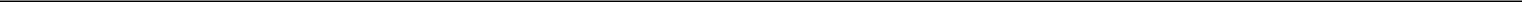 Three Months Ended March 31, 2019 vs. March 31, 2018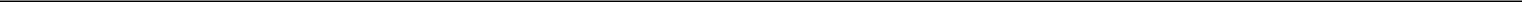 Our average investment portfolio, inclusive of TBAs, increased 36% (at cost) for the three months ended March 31, 2019, compared to the prior year period, in line with the deployment of new equity capital and an increase in our tangible equity "at risk" leverage ratio. The increase in our average asset yield over the prior year period was largely due to changes in asset composition, as we increased our holdings of higher coupon, 30-year fixed rate securities relative to shorter duration assets.LeverageOur primary measure of leverage is our tangible net book value "at risk" leverage ratio, which is measured as the sum of our Agency repurchase agreements, other debt used to fund our investment securities and net TBA position (at cost) (together referred to as "mortgage borrowings") and our net receivable/payable for unsettled investment securities, divided by our total stockholders' equity adjusted to exclude goodwill and other intangible asset.We include our net TBA position in our measure of leverage because a forward contract to acquire Agency RMBS in the TBA market carries similar risks to Agency RMBS purchased in the cash market and funded with on-balance sheet liabilities. Similarly, a TBA contract for the forward sale of Agency securities has substantially the same effect as selling the underlying Agency RMBS and reducing our on-balance sheet funding commitments. (Refer to Liquidity and Capital Resources for further discussion of TBA securities and dollar roll transactions). Repurchase agreements used to fund short-term investments in U.S. Treasury securities ("U.S. Treasury repo") are excluded from our measure of leverage due to the temporary and highly liquid nature of these investments.Our tangible net book value "at risk" leverage increased to 9.4x as of March 31, 2019, compared to 9.0x as of December 31, 2018 and 8.2x as of March 31, 2018, in light of improved overall levered returns on Agency RMBS and the availability of suitable financing. The table below presents a summary of our leverage ratios for the periods listed (dollars in millions):Other debt includes debt of consolidated VIEs. Amounts exclude U.S. Treasury repo agreements.Daily average and ending net TBA position outstanding measured at cost.Tangible net book value "at risk" leverage includes the components of "at risk" leverage with stockholders' equity adjusted to exclude goodwill and other intangible assets, net.Average "at risk" leverage during the period was calculated by dividing the sum of our daily weighted average mortgage borrowings outstanding during the period by the sum of our average month-ended stockholders' equity less our average investment in REIT equity securities for the period."At risk" leverage as of period end is calculated by dividing the sum of our mortgage borrowings outstanding and our receivable/payable for unsettled investment securities as of period end (at cost) by the sum of our total stockholders' equity less the fair value of investments in REIT equity securities at period end. Leverage excludes U.S. Treasury repo agreements.Economic Interest Expense and Aggregate Cost of FundsThe following table summarizes our economic interest expense and aggregate cost of funds (non-GAAP measures) for the three months ended March 31, 2019 and 2018 (dollars in millions), which includes the combination of interest expense on Agency repurchase agreements and other debt (GAAP measure), implied interest expense on our TBA securities and interest rate swap periodic interest (income) cost:33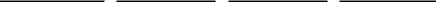 ________________________________Amounts exclude interest rate swap termination fees and variation margin settlements paid or received, forward starting swaps and the impact of other supplemental hedges, such as swaptions and U.S. Treasury positions.Reported in gain (loss) on derivative instruments and other securities, net in our consolidated statements of comprehensive income.The implied funding cost of TBA dollar roll transactions is determined using the price differential, or "price drop," between the TBA price for current month settlement versus the TBA price for forward month settlement and market based assumptions regarding the "cheapest-to-deliver" collateral that can be delivered to satisfy the TBA contract, such as the anticipated collateral’s weighted average coupon, weighted average maturity and projected 1-month CPR. The average implied funding cost for all TBA transactions is weighted based on our daily average TBA balance outstanding for the period.The combined cost of funds for total mortgage borrowings outstanding, before interest rate swap costs, is calculated on a weighted average basis based on average repo, other debt and TBA balances outstanding during the period and their respective cost of funds.Interest rate swap periodic interest (income) cost is measured as a percent of average mortgage borrowings outstanding for the period.The principal elements impacting our economic interest expense are (i) the size of our average mortgage borrowings and interest rate swap portfolio outstanding during the period, (ii) the average interest rate (actual and implied) on our mortgage borrowings and (iii) the average net interest rate paid/received on our interest rate swaps. The following table includes a summary of the estimated impact of these elements on our economic interest expense for the three months ended March 31, 2019, compared to the prior year period (in millions):Impact of Changes in the Principal Elements of Economic Interest Expense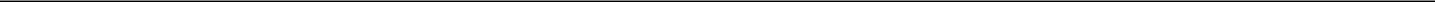 Three Months Ended March 31, 2019 vs. March 31, 2018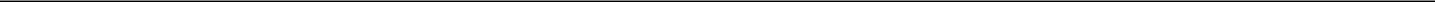 Our average mortgage borrowings, inclusive of TBAs, increased by 38% for the three months ended March 31, 2019 compared to the prior year period as a function of our higher asset base. The increase in the average interest rate (actual and implied) on our mortgage borrowings was largely a function of increases in the Federal Funds rate during fiscal year 2018. The decrease in our periodic swap costs was due to the receive-floating rate leg of our interest rate swaps resetting to higher prevailing three-month LIBOR rates.The table below presents a summary of the ratio of our average interest rates swaps outstanding, excluding forward starting swaps, to our average mortgage borrowings for the three months ended March 31, 2019 and 2018 (dollars in millions):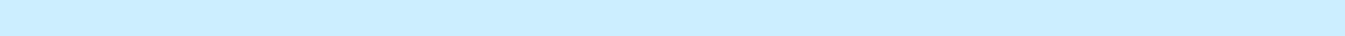 34For the three months ended March 31, 2019 and 2018, we had an average forward starting swap balance of $5.9 billion and $3.4 billion, respectively. Forward starting interest rate swaps do not impact our economic interest expense and aggregate cost of funds until they commence accruing net interest settlements on their forward start dates. Including forward starting swaps, our average ratio of interest rate swaps outstanding to our average mortgage borrowings was 57% and 68% for the three months ended March 31, 2019 and 2018, respectively.Net Interest SpreadThe following table presents a summary of our net interest spread (including the impact of TBA dollar roll income, interest rate swaps and excluding "catch-up" premium amortization) for the three months ended March 31, 2019 and 2018:Net Spread and Dollar Roll IncomeThe following table presents a summary of our net spread and dollar roll income, excluding estimated "catch-up" premium amortization, per diluted common share (a non-GAAP financial measure) and a reconciliation to our net interest income (the most comparable GAAP financial measure) for the three months ended March 31, 2019 and 2018 (dollars in millions):Three Months Ended March31,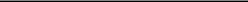 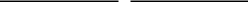 ________________________________Reported in gain (loss) on derivative instruments and other securities, net in our consolidated statements of comprehensive incomeGain (Loss) on Investment Securities, NetDuring the three months ended March 31, 2019, the average fair value of our investment portfolio increased 169 basis points to 100.2% of the weighted average cost basis as of March 31, 2019 due to the decline in long-term interest rates and the outperformance of specified Agency RMBS with favorable prepayment characteristics. During the prior year period, the average fair value of our investment portfolio declined 200 basis points to 97.3% of the weighted average cost basis as of March 31, 2018, due to higher interest rates and lower pay-up values for specified Agency RMBS.35The following table is a summary of our net gain (loss) on investment securities for the three months ended March 31, 2019 and 2018 (in millions):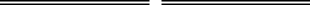 ________________________________Amounts exclude gain (loss) on TBA securities, which are reported in gain (loss) on derivative instruments and other securities, net in our Consolidated Statements of Comprehensive Income.Investment securities acquired after fiscal year 2016 are measured at fair value through net income (see Note 3 of our Consolidated Financial Statements in this Form 10-Q).Gain (Loss) on Derivative Instruments and Other Securities, NetThe following table is a summary of our gain (loss) on derivative instruments and other securities, net for the three months ended March 31, 2019 and2018 (in millions):For further details regarding our use of derivative instruments and related activity refer to Notes 3 and 6 of our Consolidated Financial Statements in this Form 10-Q.Estimated Taxable IncomeFor the three months ended March 31, 2019 and 2018, we had estimated taxable income available to common stockholders of $196 million and $80 million (or $0.36 and $0.20 per diluted common share), respectively. Income determined under GAAP differs from income determined under U.S. federal income tax rules because of both temporary and permanent differences in income and expense recognition. The primary differences are (i) unrealized gains and losses on derivative instruments and other securities marked-to-market in current income for GAAP purposes, but excluded from taxable income until realized or settled, (ii) timing differences, both temporary and potentially permanent, in the recognition of certain realized gains and losses and (iii) temporary differences related to the amortization of premiums and discounts on investments. Furthermore, our estimated taxable income is subject to potential adjustments up to the time of filing our appropriate tax returns, which occurs after the end of our36fiscal year. The following is a reconciliation of our GAAP net income to our estimated taxable income for the three months ended March 31, 2019 and 2018 (dollars in millions, except per share amounts):37LIQUIDITY AND CAPITAL RESOURCESOur primary sources of funds are borrowings under master repurchase agreements, asset sales, receipts of monthly principal and interest payments on our investment portfolio and equity offerings. We may also enter into TBA contracts to acquire or dispose of Agency RMBS and TBA dollar roll transactions to finance Agency RMBS purchases. Because the level of our borrowings can be adjusted daily, the level of cash and cash equivalents carried on our balance sheet is significantly less important than the potential liquidity available under our borrowing arrangements. Our leverage will vary periodically depending on market conditions and our assessment of risks and returns. We generally would expect our leverage to be within six to twelve times the amount of our tangible stockholders' equity. However, under certain market conditions, we may operate at leverage levels outside of this range for extended periods of time.We currently believe that we have sufficient liquidity and capital resources available for the acquisition of additional investments, repayments on borrowings, maintenance of any margin requirements and the payment of cash dividends as required for our continued qualification as a REIT. We currently expect to distribute 100% of our taxable income so that we are not subject to U.S. federal and state corporate income taxes. Our REIT distribution requirement of at least 90% of our taxable income limits our ability to retain earnings and thereby replenish or increase capital from operations.Debt CapitalAs of March 31, 2019 and December 31, 2018, our mortgage borrowings consisted of the following (dollars in millions):Amount excludes $361 million of repurchase agreements used to fund purchases of U.S. Treasury securities as of March 31, 2019.Our tangible net book value "at risk" leverage was 9.4x and 9.0x as of March 31, 2019 and December 31, 2018, respectively, measured as the sum of our total mortgage borrowings and net payable / (receivable) for unsettled investment securities, divided by the sum of our total stockholders' equity adjusted to exclude goodwill.Repurchase AgreementsAs part of our investment strategy, we borrow against our investment portfolio pursuant to master repurchase agreements. We expect that the majority of our borrowings under repurchase agreements will have maturities ranging up to one year but may have terms ranging up to five years or longer. Borrowings with maturities greater than one year typically have floating rates of interest based on LIBOR plus or minus a fixed spread.As of March 31, 2019, we had $86.3 billion of repurchase agreements outstanding used to fund acquisitions of investment securities with a weighted average interest rate of 2.82% and a weighted average remaining days-to-maturity of 81 days, compared $75.7 billion, 2.79% and 49 days, respectively, as of December 31, 2018.To limit our counterparty exposure, we diversify our funding across multiple counterparties and by counterparty region. As of March 31, 2019, we had master repurchase agreements with 47 financial institutions located throughout North America, Europe and Asia, including counterparties accessed through our wholly-owned captive broker-dealer subsidiary, Bethesda Securities, LLC ("BES"). BES has direct access to bilateral and triparty funding, including the General Collateral Finance Repo service offered by the Fixed Income Clearing Corporation, or "FICC," which provides us greater depth and diversity of funding at favorable terms relative to traditional bilateral repurchase agreement funding. As of March 31, 2019, $35.6 billion of our repurchase agreement funding was sourced through BES.The table below includes a summary of our Agency RMBS repurchase agreement funding by number of repo counterparties and counterparty region as of March 31, 2019. For further details regarding our borrowings under repurchase agreements as of March 31, 2019, please refer to Notes 5 and 7 to our Consolidated Financial Statements in this Form 10-Q.38Amounts available to be borrowed under our repurchase agreements are dependent upon lender collateral requirements and the lender's determination of the fair value of the securities pledged as collateral, which fluctuates with changes in interest rates, credit quality and liquidity conditions within the investment banking, mortgage finance and real estate industries. In addition, our counterparties apply a "haircut" to our pledged collateral, which means our collateral is valued at slightly less than market value. This haircut reflects the underlying risk of the specific collateral and protects our counterparty against a change in its value, but conversely subjects us to counterparty credit risk and limits the amount we can borrow against our investment securities. Our master repurchase agreements do not specify the haircut; rather haircuts are determined on an individual repurchase transaction basis. Throughout the three months ended March 31, 2019, haircuts on our pledged collateral remained stable and, as of March 31, 2019, our weighted average haircut was approximately 3.9% of the value of our collateral, inclusive of collateral funded through BES. As of March 31, 2019, our maximum amount at risk (or the amount of our repurchase liabilities in excess of the value of collateral pledged) with any counterparty related to our repurchase agreements, excluding the FICC, was less than 4% of our tangible stockholders' equity, with our top five repo counterparties, excluding the FICC, representing less than 13% of our tangible stockholders' equity. As of March 31, 2019, approximately 7% of our tangible stockholder's equity was at risk with the FICC. We could be exposed to credit risk if the FICC or an FICC netting member defaults on its obligations. However, we believe that the risk is minimal due to the FICC's initial and daily mark-to-market margin requirements, guarantee funds and other resources that are available in the event of a default.We may be required to pledge additional assets to our counterparties in the event the estimated fair value of the existing collateral pledged under our agreements declines and our counterparties demand additional collateral (a "margin call"), which may take the form of additional securities or cash. Specifically, margin calls would result from a decline in the fair value of our investment securities securing our repurchase agreements as well as due to prepayments on the mortgages securing such securities. Similarly, if the estimated fair value of our investment securities increases due to changes in interest rates or other factors, counterparties may release collateral back to us. Our repurchase agreements generally provide that the valuations of securities securing our repurchase agreements are to be obtained from a generally recognized source agreed to by the parties. In certain circumstances, however, our lenders have the sole discretion to determine the value of pledged collateral. In such instances, our lenders are required to act in good faith in making determinations of value. Our repurchase agreements generally provide that in the event of a margin call, we must provide additional securities or cash on the same business day that a margin call is made if the lender provides us notice prior to the margin notice deadline on such day.As of March 31, 2019, we had met all of our margin requirements and we had unrestricted cash and cash equivalents of $0.9 billion and unpledged securities of approximately $4.5 billion, including securities pledged to us and unpledged interests in our consolidated VIEs, available to meet margin calls on our repurchase agreements and other funding liabilities, derivative instruments and for other corporate purposes.Although we believe we will have adequate sources of liquidity available to us through repurchase agreement financing to execute our business strategy, there can be no assurances that repurchase agreement financing will be available to us upon the maturity of our current repurchase agreements to allow us to renew or replace our repurchase agreement financing on favorable terms or at all. If our repurchase agreement lenders default on their obligations to resell the underlying collateral back to us at the end of the term, we could incur a loss equal to the difference between the value of the collateral and the cash we originally received.To help manage the adverse impact of interest rate changes on the value of our investment portfolio as well as our cash flows, we utilize an interest rate risk management strategy under which we use derivative financial instruments. In particular, we attempt to mitigate the risk of the cost of our variable rate liabilities increasing at a faster rate than the earnings of our long-term fixed rate assets during a period of rising interest rates. The primary derivative instruments that we use are interest rate swaps, interest rate swaptions, U.S. Treasury securities and U.S. Treasury futures contracts. Please refer to Notes 3 and 6 to our Consolidated Financial Statements in this Form 10-Q for further details regarding our use of derivative instruments.39As with repurchase agreements, our derivative agreements typically require that we pledge/receive collateral to/from our counterparties. Our counterparties, or the central clearing agency, typically have the sole discretion to determine the value of the derivative instruments and the value of the collateral securing such instruments. In the event of a margin call, we must provide additional collateral generally on the same or next business day. We minimize counterparty credit risk associated with our derivative instruments by limiting our counterparties to registered central clearing exchanges and major financial institutions with acceptable credit ratings and by monitoring positions with individual counterparties. Excluding centrally cleared derivative instruments, as of March 31, 2019, our amount at risk with any counterparty related to our interest rate swap and swaption agreements was less than 1% of our stockholders' equity. In the case of centrally cleared derivative instruments, we could be exposed to credit risk if the exchange or a central clearing member defaults on its obligations. However, we believe that the risk is minimal due to initial and daily mark-to-market margin requirements, guarantee funds and other resources that are available in the event of a default.TBA Dollar Roll TransactionsTBA dollar roll transactions used to finance the purchase of Agency RMBS represent a form of off-balance sheet financing accounted for as derivative instruments. (See Notes 3 and 6 to our Consolidated Financial Statements in this Form 10-Q additional details on of our TBA transactions). Under certain market conditions, it may be uneconomical for us to roll our TBA contracts into future months and we may need to take or make physical delivery of the underlying securities. If we were required to take physical delivery to settle a long TBA contract, we would have to fund our total purchase commitment with cash or other financing sources and our liquidity position could be negatively impacted. As of March 31, 2019, we had a net long TBA position with a total market value of $7.0 billion and a net carrying value of $70 million recognized in derivative assets/(liabilities), at fair value, on our Consolidated Balance Sheets in this Form 10-Q.Our TBA dollar roll contracts are also subject to margin requirements governed by the Mortgage-Backed Securities Division ("MBSD") of the FICC and by our prime brokerage agreements, which may establish margin levels in excess of the MBSD. Such provisions require that we establish an initial margin based on the notional value of the TBA contract, which is subject to increase if the estimated fair value of our TBA contract or the estimated fair value of our pledged collateral declines. The MBSD has the sole discretion to determine the value of our TBA contracts and of the pledged collateral securing such contracts. In the event of a margin call, we must generally provide additional collateral on the same business day.Settlement of our TBA obligations by taking delivery of the underlying securities as well as satisfying margin requirements could negatively impact our liquidity position. However, since we do not use TBA dollar roll transactions as our primary source of financing, we believe that we will have adequate sources of liquidity to meet such obligations.Bethesda Securities Regulatory Capital RequirementsBES is subject to regulations of the securities business that include but are not limited to trade practices, capital structure, recordkeeping and conduct of directors, officers and employees. As a self-clearing registered broker-dealer, BES is required to maintain minimum net regulatory capital as defined by SEC Rule 15c3-1 (the "Rule"). As of March 31, 2019, the minimum net capital required was $0.3 million and BES had excess net capital of $594.2 million. Regulatory capital in excess of the minimum required by the Rule is held to meet levels required by clearing organizations, the clearing bank and other repo counterparties.Asset Sales and TBA Eligible SecuritiesWe maintain a portfolio of highly liquid mortgage-backed securities. We may sell our Agency securities through the TBA market by delivering them into TBA contracts, subject to "good delivery" provisions promulgated by Securities Industry and Financial Markets Association ("SIFMA"). We may alternatively sell Agency securities that have more unique attributes on a specified basis when such securities trade at a premium over generic TBA securities or if the securities are not otherwise eligible for TBA delivery. Since the TBA market is the second most liquid market (after the U.S. Treasury market), maintaining a significant level of Agency securities eligible for TBA delivery enhances our liquidity profile and provides price support for our TBA eligible securities at or above generic TBA prices. As of March 31, 2019, approximately 94% of our fixed rate Agency RMBS portfolio was eligible for TBA delivery.Equity CapitalTo the extent we raise additional equity capital, we may use cash proceeds from such transactions to purchase additional investment securities, to make scheduled payments of principal and interest on our funding liabilities and/or for other general corporate purposes. There can be no assurance, however, that we will be able to raise additional equity capital at any particular time or on any particular terms. Furthermore, when the trading price of our common stock is significantly less than our estimate of our current tangible net book value per common share, among other conditions, we may repurchase shares of our common stock, subject to the provisions of a stock repurchase program in effect at such time.40OFF-BALANCE SHEET ARRANGEMENTSAs of March 31, 2019, we did not maintain relationships with unconsolidated entities or financial partnerships, such as entities often referred to as structured finance, or special purpose or variable interest entities, established to facilitate off-balance sheet arrangements or other contractually narrow or limited purposes. Additionally, as of March 31, 2019, we had not guaranteed obligations of unconsolidated entities or entered into a commitment or intent to provide funding to such entities.FORWARD-LOOKING STATEMENTSThis document contains forward-looking statements within the meaning of the Private Securities Litigation Reform Act of 1995. These forward-looking statements are based on estimates, projections, beliefs and assumptions of our management as of the date of this Quarterly Report on Form 10-Q and involve risks and uncertainties in predicting future results and conditions. Our actual performance could differ materially from those projected or anticipated in any forward looking statements due to a variety of factors, including, without limitation, changes in interest rates, the yield curve or prepayment rates; the availability and terms of financing; changes in the market value of our assets; the effectiveness of our risk mitigation strategies; conditions in the market for Agency and other mortgage securities; or legislative or regulatory changes that affect our status as a REIT or our exemption from the Investment Company Act of 1940 or that affect the GSE’s or secondary mortgage market in which we participate. A discussion of risks and uncertainties that could cause actual results to differ from any of our forward-looking statements is included in our most recent Annual Report on Form 10-K and this document under Item 1A. Risk Factors. We caution readers not to place undue reliance on our forward-looking statements.Item 3. Quantitative and Qualitative Disclosures about Market RiskMarket risk is the exposure to loss resulting from changes in market factors such as interest rates, foreign currency exchange rates, commodity prices and equity prices. The primary market risks that we are exposed to are interest rate, prepayment, spread, liquidity, extension and credit risk.Interest Rate RiskWe are subject to interest rate risk in connection with the fixed income nature of our assets and the short-term, variable rate nature of our financing obligations. Our operating results depend in large part on differences between the income earned on our assets and our cost of borrowing and hedging activities. The costs associated with our borrowings are generally based on prevailing market interest rates. During a period of rising interest rates, our borrowing costs generally will increase while the yields earned on our existing portfolio of leveraged fixed-rate assets will largely remain static. This can result in a decline in our net interest spread. Changes in the level of interest rates can also affect the rate of mortgage prepayments and the value of our assets.Interest rates are highly sensitive to many factors, including fiscal and monetary policies and domestic and international economic and political considerations, as well as other factors beyond our control. Subject to maintaining our qualification as a REIT, we engage in a variety of interest rate management techniques to mitigate the influence of interest rate changes on our net interest income and fluctuations of our tangible net asset value. The principal instruments that we use to hedge our interest rate risk are interest rate swaps, swaptions, U.S. Treasury securities and U.S. Treasury futures contracts. Our hedging techniques are highly complex and are partly based on assumed levels of prepayments of our assets. If prepayments are slower or faster than assumed, the maturity our investments will also differ from our expectations, which could reduce the effectiveness of our hedging strategies and may cause losses on such transactions and adversely affect our cash flow.The severity of potential declines in our tangible net book value due to fluctuations in interest rates would depend on our asset, liability and hedge composition at the time, as well as the magnitude and duration of the interest rate change. Primary measures of an instrument's price sensitivity to interest rate fluctuations are its duration and convexity. Duration measures the estimated percentage change in market value of an instrument that would be caused by a parallel change in short and long-term interest rates. The duration of our assets will vary with changes in interest rates and tends to increase when interest rates rise and decrease when interest rates fall. This "negative convexity" generally increases the interest rate exposure of our investment portfolio in excess of what is measured by duration alone.We estimate the duration and convexity of our assets using both a third-party risk management system and market data. We review the duration estimates from the third-party model and may make adjustments based on our judgment to better reflect any unique characteristics and market trading conventions associated with certain types of securities.The table below quantifies the estimated changes in the fair value of our investment portfolio (including derivatives and other securities used for hedging purposes) and in our tangible net book value per common share as of March 31, 2019 and December 31, 2018 should interest rates go up or down by 50 and 100 basis points, assuming instantaneous parallel shifts in the41yield curve and including the impact of both duration and convexity. All values in the table below are measured as percentage changes from the base interest rate scenario. The base interest rate scenario assumes interest rates and prepayment projections as of March 31, 2019 and December 31, 2018.To the extent that these estimates or other assumptions do not hold true, which is likely in a period of high volatility, actual results could differ materially from our projections. Moreover, if different models were employed in the analysis, materially different projections could result. Lastly, while the table below reflects the estimated impact of interest rate changes on a static portfolio, we actively manage our portfolio and we continuously adjust the size and composition of our asset and hedge portfolio.Interest Rate Sensitivity 1,2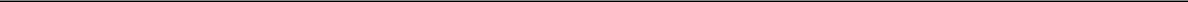 ________________________________Derived from models that are dependent on inputs and assumptions provided by third parties, assumes there are no changes in mortgage spreads and assumes a static portfolio. Actual results could differ materially from these estimates.Includes the effect of derivatives and other securities used for hedging purposes.Prepayment RiskPrepayment risk is the risk that our assets will be repaid at a faster rate than anticipated. Interest rates and numerous other factors affect the rate of prepayments, including housing prices, general economic conditions, loan age, size and loan-to-value ratios, and the pace of GSE buyouts of delinquent loans underlying our securities among other factors. Generally, prepayments increase during periods of falling mortgage interest rates and decrease during periods of rising mortgage interest rates. However, this may not always be the case.If our assets prepay at a faster rate than anticipated, we may be unable to reinvest the repayments at acceptable yields. If the proceeds are reinvested at lower yields than our existing assets, our net interest income would be negatively impacted. We also amortize or accrete premiums and discounts we pay or receive at purchase relative to the stated principal of our assets into interest income over their projected lives using the effective interest method. If the actual and estimated future prepayment experience differs from our prior estimates, we are required to record an adjustment to interest income for the impact of the cumulative difference in the effective yield.Extension RiskExtension risk is the risk that our assets will be repaid at a slower rate than anticipated and generally increases when interest rates rise. In which case, we may have to finance our investments at potentially higher costs without the ability to reinvest principal into higher yielding securities because borrowers prepay their mortgages at a slower pace than originally expected, adversely impacting our net interest spread, and thus our net interest income.As of March 31, 2019 and December 31, 2018, our investment securities (excluding TBAs) had a weighted average projected CPR of 10.5% and 7.9%, respectively, and a weighted average yield of 3.29% and 3.31%, respectively. The table below presents estimated weighted average projected CPRs and yields for our investment securities should interest rates go up or down by 50 and 100 basis points.42Interest Rate Sensitivity 1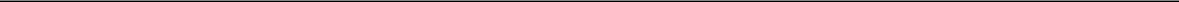 ________________________________Derived from models that are dependent on inputs and assumptions provided by third parties and assumes a static portfolio. Actual results could differ materially from these estimates. Table excludes TBA securities.Asset yield based on historical cost basis and does not include the impact of retroactive "catch-up" premium amortization adjustments due to changes in projected CPR.Spread RiskSpread risk is the risk that the market spread between the yield on our assets and the yield on benchmark interest rates linked to our interest rate hedges, such as U.S. Treasury rates and interest rate swap rates, may vary. The inherent spread risk associated with our investment securities and the resulting fluctuations in fair value of these securities can occur independent of interest rates and may relate to other factors impacting the mortgage and fixed income markets, such as actual or anticipated monetary policy actions by U.S. and foreign central banks, liquidity, or changes in required rates of return on different assets. Our strategies are generally not specifically designed to protect against spread risk, thus while we use interest rate swaps and other hedges to attempt to protect against moves in interest rates, our tangible net book value could decline if spreads widen.The table below quantifies the estimated changes in the fair value of our assets, net of hedges, and our tangible net book value per common share as of March 31, 2019 and December 31, 2018 should spreads widen or tighten by 10 and 25 basis points. The estimated impact of changes in spreads is in addition to our interest rate shock sensitivity included in the interest rate shock table above. The table below assumes a spread duration of 4.9 and 5.6 years as of March 31, 2019 and December 31, 2018, respectively, based on interest rates and prices as of such dates. However, our portfolio's sensitivity of mortgage spread changes will vary with changes in interest rates and in the size and composition of our portfolio. Therefore, actual results could differ materially from our estimates.Spread Sensitivity 1,2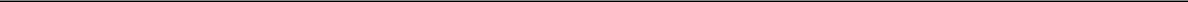 ________________________________Spread sensitivity is derived from models that are dependent on inputs and assumptions provided by third parties, assumes there are no changes in interest rates and assumes a static portfolio. Actual results could differ materially from these estimates.Includes the effect of derivatives and other securities used for hedging purposes.43Liquidity RiskOur liquidity risk principally arises from financing long-term fixed rate assets with shorter-term variable rate borrowings. As of March 31, 2019, we had unrestricted cash and cash equivalents of $0.9 billion and unpledged securities of approximately $4.5 billion available to meet margin calls on our funding liabilities and derivative contracts and for other corporate purposes. However, should the value of our collateral or the value of our derivative instruments suddenly decrease, margin calls relating to our funding liabilities and derivative agreements could increase, causing an adverse change in our liquidity position. Furthermore, there is no assurance that we will always be able to renew (or roll) our short-term funding liabilities. In addition, our counterparties have the option to increase our haircuts (margin requirements) on the assets we pledge against our funding liabilities, thereby reducing the amount that can be borrowed against an asset even if they agree to renew or roll our funding liabilities. Significantly higher haircuts can reduce our ability to leverage our portfolio or even force us to sell assets, especially if correlated with asset price declines or faster prepayment rates on our assets.In addition, we often utilize TBA dollar roll transactions to invest in and finance Agency RMBS. Under certain conditions it may be uneconomical to roll our TBA dollar roll transactions beyond the next settlement date and we could have to take physical delivery of the underlying securities and settle our obligations for cash, which could negatively impact our liquidity position, result in defaults or force us to sell assets under adverse conditions.Credit RiskOur credit sensitive investments, such as CRT and non-Agency securities, expose us to the risk of nonpayment of principal, interest or other remuneration we are contractually entitled to. We are also exposed to credit risk in the event our derivative counterparties do not perform under the terms of our derivative agreements or in the event our repurchase agreement counterparties default on their obligations to resell the underlying collateral back to us at the end of the repo term.We accept credit exposure related to our credit sensitive assets at levels we deem to be prudent within the context of our overall investment strategy. We attempt to manage this risk through prudent asset selection, pre-acquisition due diligence, post-acquisition performance monitoring, and the sale of assets where we identify negative credit trends. We may also manage credit risk with credit default swaps or other financial derivatives that we believe are appropriate. Additionally, we may vary the mix of our interest rate and credit sensitive assets or our duration gap to adjust our credit exposure and/or improve the return profile of our assets, such as when we believe credit performance is inversely correlated with changes in interest rates. Our credit risk related to derivative and repurchase agreement transactions is largely mitigated by limiting our counterparties to major financial institutions with acceptable credit ratings or to registered central clearinghouses and monitoring concentration levels with any one counterparty. We also monitor and adjust the amount of collateral pledged based on changes in market value.There is no guarantee that our efforts to manage credit risk will be successful and we could suffer losses if credit performance is worse than our expectations or our counterparties default on their obligations. Excluding amounts cleared through a central clearing exchange, as of March 31, 2019, our maximum amount at risk with any counterparty related to our repurchase agreements was less than 4% of our tangible stockholders' equity and less than 1% of tangible stockholders' equity related to our interest rate swap and swaption agreements.44Item 4. Controls and ProceduresWe maintain disclosure controls and procedures that are designed to ensure that information required to be disclosed in our Securities Exchange Act of 1934, as amended (the "Exchange Act") reports is recorded, processed, summarized and reported within the time periods specified in the SEC's rules and forms, and that such information is accumulated and communicated to our management, including our Chief Executive Officer and Chief Financial Officer, as appropriate, to allow timely decisions regarding required disclosure based on the definition of "disclosure controls and procedures" as promulgated under the Exchange Act and the rules and regulations thereunder. In designing and evaluating the disclosure controls and procedures, management recognized that any controls and procedures, no matter how well designed and operated, can provide only reasonable assurance of achieving the desired control objectives, and management necessarily was required to apply its judgment in evaluating the cost-benefit relationship of possible controls and procedures.We, including our Chief Executive Officer and Chief Financial Officer, evaluated the effectiveness of the design and operation of our disclosure controls and procedures as of March 31, 2019. Based on the foregoing, our Chief Executive Officer and Chief Financial Officer concluded that our disclosure controls and procedures were effective.Changes in Internal Control over Financial ReportingThere have been no changes in our "internal control over financial reporting" (as defined in Rule 13a-15(f) of the Exchange Act) that occurred during the last fiscal quarter that have materially affected, or are reasonably likely to materially affect, our internal control over financial reporting.PART II. OTHER INFORMATIONItem 1. Legal ProceedingsThere have been no material changes to such matters previously disclosed in our Annual Report on Form 10-K for the year ended December 31, 2018.Item 1A. Risk FactorsThere have been no material changes to the risk factors previously disclosed in our Annual Report on Form 10-K for the year ended December 31,2018.Item 2. Unregistered Sales of Equity Securities and Use of ProceedsNone.Item 3. Defaults upon Senior SecuritiesNone.Item 4. Mine Safety DisclosuresNot applicable.Item 5. Other InformationNone.45Item 6.	Exhibits and Financial Statement Schedules(a)	Exhibit IndexExhibit No.	Description*3.1 AGNC Investment Corp. Amended and Restated Certificate of Incorporation, as amended, incorporated herein by reference to Exhibit 3.1 of Form 10-Q for the quarter ended March 31, 2018 (File No. 001-34057), filed May 7, 2018.*3.2 AGNC Investment Corp. Third Amended and Restated Bylaws, as amended, incorporated herein by reference to Exhibit 3.2 of Form 10-Q for the quarter ended September 30, 2016 (File No. 001-34057), filed November 7, 2016.*3.3 Certificate of Designations of 7.750% Series B Cumulative Redeemable Preferred Stock, incorporated herein by reference to Exhibit 3.4 of Form 8-A (File No. 001-34057), filed May 7, 2014.*3.4 Certificate of Designations of 7.00% Series C Fixed-to-Floating Rate Cumulative Redeemable Preferred Stock, incorporated herein by reference to Exhibit 3.5 of Form 8-A (File No. 001-34057), filed August 18, 2017.*3.5 Certificate of Elimination of 8.000% Series A Cumulative Redeemable Preferred Stock, incorporated herein by reference to Exhibit 3.1 of Form 8-K (File No 001-34057), filed October 26, 2017.*3.6 Certificate of Designations of 6.875% Series D Fixed-to-Floating Rate Cumulative Redeemable Preferred Stock, incorporated herein by reference to Exhibit 3.5 of Form 8-A (File No 001-34057), filed March 6, 2019.*4.1 Instruments defining the rights of holders of securities: See Article IV of our Amended and Restated Certificate of Incorporation, as amended, incorporated herein by reference to Exhibit 3.1 of Form 10-Q for the quarter ended March 31, 2018 (File No. 001-34057) filed May 7, 2018.*4.2 Instruments defining the rights of holders of securities: See Article VI of our Third Amended and Restated Bylaws, as amended, incorporated herein by reference to Exhibit 3.2 of Form 10-Q for the quarter ended September 30, 2016 (File No. 001-34057) filed November 7, 2016.*4.3 Form of Certificate for Common Stock, incorporated herein by reference to Exhibit 4.3 of Form 10-Q for the quarter ended September 30, 2016 (File No. 001-34057), filed November 7, 2016.*4.4	Specimen 7.750% Series B Cumulative Redeemable Preferred Stock Certificate, incorporated herein by reference to Exhibit4.1 of Form 8-A (File No. 001-34057), filed May 7, 2014.*4.5 Specimen 7.00% Series C Fixed-to-Floating Rate Cumulative Redeemable Preferred Stock Certificate, incorporated herein by reference to Exhibit 4.1 of Form 8-A (File No. 001-34057), filed August 18, 2017.*4.6 Specimen 6.875% Series D Fixed-to-Floating Rate Cumulative Redeemable Preferred Stock Certificate, incorporated herein by reference to Exhibit 4.1 of Form 8-A (File No. 001-34057), filed March 6, 2019.*4.7Deposit Agreement relating to 7.750% Series B Cumulative Redeemable Preferred Stock, dated May 8, 2014, among American Capital Agency Corp., Computershare Inc. and Computershare Trust Company, N.A., jointly as depositary, incorporated herein by reference to Exhibit 4.2 of Form 8-K (File No. 001-34057), filed May 8, 2014.*4.8 Form of Depositary Receipt representing 1/1,000th of a share of 7.750% Series B Cumulative Redeemable Preferred Stock (included as part of Exhibit 4.7), incorporated herein by reference to Exhibit A of Exhibit 4.2 of Form 8-K (File No. 001-34057), filed May 8, 2014.*4.9Deposit Agreement relating to 7.00% Series C Fixed-to-Floating Rate Cumulative Redeemable Preferred Stock, dated August 22, 2017, among AGNC Investment Corp., Computershare Inc. and Computershare Trust Company, N.A., jointly as depositary, incorporated herein by reference to Exhibit 4.2 of Form 8-K (File No. 001-34057) filed August 22, 2017.*4.10 Form of Depositary Receipt representing 1/1,000th of a share of 7.00% Series C Fixed-to-Floating Rate Cumulative Redeemable Preferred Stock (included as part of Exhibit 4.9), incorporated herein by reference to Exhibit A of Exhibit 4.2 of Form 8-K (File No. 001-34057) filed August 22, 2017.46*4.11 Deposit Agreement relating to 6.875% Series D Fixed-to-Floating Rate Cumulative Redeemable Preferred Stock, dated March 6, 2019, among AGNC Investment Corp., Computershare Inc. and Computershare Trust Company, N.A., jointly as depositary, incorporated herein by reference to Exhibit 4.2 of Form 8-K (File No. 001-34057) filed March 6, 2019.*4.12Form of Depositary Receipt representing 1/1,000th of a share of 6.875% Series D Fixed-to-Floating Rate Cumulative Redeemable Preferred Stock (included as part of Exhibit 4.11), incorporated herein by reference to Exhibit A of Exhibit 4.2 of Form 8-K (File No. 001-34057) filed March 6, 2019.† 10 Form of AGNC Investment Corp. 2016 Equity and Incentive Compensation Plan Restricted Stock Unit Agreement for Non-Employee Directors, filed herewith.31.1	Certification of CEO Pursuant to Section 302(a) of the Sarbanes-Oxley Act of 2002.31.2	Certification of CFO Pursuant to Section 302(a) of the Sarbanes-Oxley Act of 2002.32	Certification of CEO and CFO Pursuant to Section 906 of the Sarbanes-Oxley Act of 2002.101.INS**The instance document does not appear in the interactive data file because its XBRL tags are embedded within the inline XBRL document101.SCH**XBRL Taxonomy Extension Schema Document101.CAL**XBRL Taxonomy Extension Calculation Linkbase Document101.LAB**XBRL Taxonomy Extension Labels Linkbase Document101.PRE**XBRL Taxonomy Extension Presentation Linkbase Document101.DEF**XBRL Taxonomy Extension Definition Linkbase Document________________________________*	Previously filedThis exhibit is being furnished rather than filed, and shall not be deemed incorporated by reference into any filing, in accordance with Item 601 of Regulation S-KManagement contract or compensatory plan or arrangementExhibitsSee the exhibits filed herewith.Additional financial statement schedules None.47SIGNATURESPursuant to the requirements of Section 13 or 15(d) of the Securities Exchange Act of 1934, the Company has duly caused this report to be signed on its behalf by the undersigned, thereunto duly authorized.AGNC INVESTMENT CORP.By:	/s/	GARY D. KAIN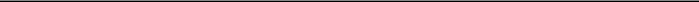 Gary D. KainChief Executive Officer andChief Investment Officer (Principal Executive Officer)Date:	May 3, 2019By:	/s/	BERNICE E. BELL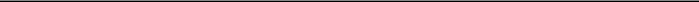 Bernice E. BellSenior Vice President andChief Financial Officer (Principal Financial Officer and Principal AccountingOfficer)Date:	May 3, 201948Exhibit 10AGNC INVESTMENT CORP.2016 EQUITY AND INCENTIVE COMPENSATION PLANRESTRICTED STOCK UNIT AGREEMENTThis RESTRICTED STOCK UNIT AGREEMENT (this “Agreement”) is entered into as of ____________, 20__ (the “Dateof Grant”), by and between AGNC Investment Corp., a Delaware corporation (the “Company”), and __________ (“Grantee”).Certain Definitions. Capitalized terms used, but not otherwise defined, in this Agreement will have the meanings given to such terms in the Company’s 2016 Equity and Incentive Compensation Plan (the “Plan”).Grant of RSUs. Subject to and upon the terms, conditions and restrictions set forth in this Agreement and in the Plan, the Company hereby grants to Grantee _____ Restricted Stock Units (the “RSUs”). Each RSU shall represent the right of Grantee to receive one share of Common Stock subject to and upon the terms and conditions of this Agreement.Restrictions on Transfer of RSUs. Neither the RSUs evidenced hereby nor any interest therein or in the shares of Common Stock underlying such RSUs shall be transferable prior to payment to Grantee pursuant to Section 7 hereof, other than as described in Section 15 of the Plan.Vesting. The RSUs covered by this Agreement shall become nonforfeitable and payable to Grantee pursuant to Section 7 hereof on the date that is the earlier of (i) 12 months following the Date of Grant or (ii) the next annual meeting of the Company’s stockholders, in each case only if Grantee remains in continuous service with the Company or any of its Subsidiaries (or any of their successors) as of each such date.Accelerated Vesting. Notwithstanding the provisions of Section 4 hereof, all of the RSUs covered by this Agreement that have not already vested and become nonforfeitable pursuant to Section 4 hereof will become nonforfeitable and payable to Grantee pursuant to Section 7 hereof earlier than the time provided in Section 4 hereof upon the occurrence of a Change of Control, but only if such event also constitutes a “change in the ownership,” “change in effective control” and/or a “change in the ownership of a substantial portion of assets” of the Company, as those terms are defined under Treasury Regulations Section 1.409A-3(i)(5).Forfeiture. Except to the extent the RSUs covered by this Agreement have become nonforfeitable pursuant to Section 4 or Section 5 hereof, the RSUs covered by this Agreement shall be forfeited automatically and without further notice, and shall no longer be considered covered by this Agreement, on the date of Grantee’s termination of continuous service.Form and Time of Payment of RSUs.Form. Payment in respect of the RSUs, after and to the extent they have become nonforfeitable pursuant to Section 4 or Section 5 hereof, shall be made in the form of shares of Common Stock. Payment shall only be made in whole shares of Common Stock; any fractional shares shall be paid to Grantee in cash. The Company’s obligations to Grantee with respect to the RSUs will be satisfied in full upon the issuance of the shares of Common Stock (or, with respect to fractional shares, upon the payment in cash) corresponding to such RSUs. Grantee agrees that he or she will cooperate with the Company to facilitate payment of the RSUs, which cooperation may include being required to maintain a brokerage account with the Plan’s recordkeeper.Timing.RSUs that become nonforfeitable pursuant to Section 4 hereof shall be paid within ten (10) days following the date on which such RSUs become nonforfeitable.RSUs that become nonforfeitable pursuant to Section 5 hereof shall be paid on the date of such Change ofControl.Notwithstanding the foregoing, if Grantee made a permitted deferral election with respect to any RSUs covered by thisAgreement on or before December 31, 20__, such RSUs shall be paid at the time set forth in such deferral election. If Grantee did not make a valid deferral election on or before December 31, 20__ ], he or she will be deemed to have elected not to defer payment of any RSUs. Under applicable tax rules, late deferral elections are not permitted.Dividend Equivalents; Other Rights.From and after the Date of Grant and until the earlier of (i) the time when the RSUs become nonforfeitable and are paid to Grantee in accordance with Section 7 hereof or (ii) the time when Grantee’s right to receive shares of Common Stock in payment of the RSUs is forfeited in accordance with Section 6 hereof, on the date that the Company pays a cash dividend (if any) or other cash distribution to holders of shares of Common Stock generally, Grantee shall be entitled to a number of additional RSUs determined by dividing (A) the product of (x) the dollar amount of such cash dividend or other cash distribution paid per share of Common Stock on such date and (y) the total number of RSUs (including dividend equivalents credited thereon) previously credited to Grantee pursuant to this Agreement as of such date, to the extent such RSUs have not become nonforfeitable and paid to Grantee in accordance with Section 7 hereof, by (B) the Market Value per Share on such date. Such dividend equivalents (if any) shall be subject to the same applicable terms and conditions (including vesting, forfeitability, dividend equivalents and payment) as apply to the RSUs as to which the dividend equivalents were credited.Grantee shall have no rights of ownership in the shares of Common Stock underlying the RSUs and no right to vote the shares of Common Stock underlying the RSUs until the date on which the shares of Common Stock underlying the RSUs are issued or transferred to Grantee pursuant to Section 7 hereof.The obligations of the Company under this Agreement will be merely that of an unfunded and unsecured promise of the Company to deliver shares of Common Stock or pay cash in the future, and the rights of Grantee will be no greater than that of an unsecured general creditor. No assets of the Company will be held or set aside as security for the obligations of the Company under this Agreement.No Right to Future Awards or Employment. The grant of the RSUs under this Agreement to Grantee is a voluntary, discretionary award being made on a one-time basis and it does not constitute a commitment to make any future awards. The grant of the RSUs and any payments made hereunder will not be considered salary or other compensation for purposes of any severance pay or similar allowance, except as otherwise required by law. Nothing contained in this Agreement shall confer upon Grantee any right to remain in continuous service with the Company or any of its Subsidiaries, nor limit or affect in any manner the right of the Company or any of its Subsidiaries to terminate the continuous service or adjust the compensation of Grantee. Neither this Agreement nor any other action taken in connection herewith shall constitute or be evidence of any agreement or understanding, express or implied, that Grantee is an employee of the Company or any subsidiary of the Company.Adjustments. The number of shares of Common Stock issuable for each RSU and the other terms and conditions of the grant evidenced by this Agreement are subject to adjustment as provided in Section 11 of the Plan.Withholding Taxes. By signing this Agreement, Grantee represents that he or she has reviewed with his or her own tax advisors the federal, state, local and foreign tax consequences of the transactions contemplated by this Agreement and that he or she is relying solely on such advisors and not on any statements or representations of the Company or any of its agents. Grantee understands and agrees that he or she (and not the Company) shall be responsible for any tax liability that may arise as a result of thetransaction contemplated by this Agreement, to the extent Grantee does not become an employee of the Company.Compliance With Law. The Company shall make reasonable efforts to comply with all applicable federal and state securities laws; provided, however, notwithstanding any other provision of the Plan and this Agreement, the Company shall not be obligated to issue any of the shares of Common Stock pursuant to this Agreement if the issuance thereof would result in a violation of any such law.Amendments. Any amendment to the Plan shall be deemed to be an amendment to this Agreement to the extent that the amendment is applicable hereto; provided, however, that (a) no amendment shall adversely affect the rights of Grantee under this Agreement without Grantee’s written consent and (b) Grantee’s consent shall not be required to an amendment that is deemed necessary by the Company to ensure exemption from or compliance with Section 409A of the Code.Severability. In the event that one or more of the provisions of this Agreement shall be invalidated for any reason by a court of competent jurisdiction, any provision so invalidated shall be deemed to be separable from the other provisions hereof, and the remaining provisions hereof shall continue to be valid and fully enforceable.Relation to Plan. This Agreement is subject to the terms and conditions of the Plan. To the extent not expressly set forth in this Agreement, the terms of the Plan shall govern.Acknowledgement. Grantee acknowledges that Grantee (a) has received a copy of the Plan, (b) has had an opportunity to review the terms of this Agreement and the Plan, (c) understands the terms and conditions of this Agreement and the Plan and(d) agrees to such terms and conditions.Successors and Assigns. Without limiting Section 3 hereof, the provisions of this Agreement shall inure to the benefit of, and be binding upon, the successors, administrators, heirs, legal representatives and assigns of Grantee, and the successors and assigns of the Company.Governing Law. This Agreement shall be governed by and construed in accordance with the internal substantive laws of the State of Delaware, without giving effect to any principle of law that would result in the application of the law of any other jurisdiction.Notices. Any notice to the Company provided for herein shall be in writing (including electronically) to the Company, marked Attention: General Counsel, and any notice to Grantee shall be addressed to Grantee at Grantee’s address on file with the Company at the time of such notice. Except as otherwise provided herein, any written notice shall be deemed to be duly given if and when delivered personally or deposited in the United States mail, postage and fees prepaid, and addressed as aforesaid. Any party may change the address to which notices are to be given hereunder by written notice to the other party as herein specified (provided that for this purpose any mailed notice shall be deemed given on the third business day following deposit of the same in the United States mail).Electronic Delivery. The Company may, in its sole discretion, deliver any documents related to the RSUs and Grantee’s participation in the Plan, or future awards that may be granted under the Plan, by electronic means. Grantee hereby consents to receive such documents by electronic delivery and, if requested, agrees to participate in the Plan through an online or electronic system established and maintained by the Company or another third party designated by the Company.Section 409A of the Code. To the extent applicable, it is intended that this Agreement and the Plan comply with or be exempt from the provisions of Section 409A of the Code. This Agreement and the Plan shall be administered in a manner consistent with this intent, and any provision that would cause this Agreement or the Plan to fail to comply with or be exempt from Section 409A of the Code shall have no force or effect until amended to comply with or be exempt from Section 409A of the Code (which amendment may be retroactive to the extent permitted by Section 409A of the Code and may be made by the Company without the consent of Grantee). Any reference in this Agreement to Section 409A of the Code will also include any proposed, temporary or final regulations, or any other guidance, promulgated with respect to such Section by the U.S. Department of the Treasury or the Internal Revenue Service. Notwithstanding anything in this Agreement or the Plan to the contrary, all payments made to Granteepursuant to this Agreement will be made within the short-term deferral period specified in Treasury Regulations Section 1.409A-1(b)(4).Counterparts. This Agreement may be executed in one or more counterparts (including facsimile and otherelectronically transmitted counterparts), each of which shall be deemed to be an original but all of which together will constitute one and the same agreement.[SIGNATURES ON FOLLOWING PAGE]IN WITNESS WHEREOF, the Company has caused this Agreement to be executed on its behalf by its duly authorized officer and Grantee has executed this Agreement, as of the Date of Grant.AGNC INVESTMENT CORP.By:Name:Title:GRANTEE’S SIGNATUREPrint Name:Exhibit 31.1AGNC Investment Corp.Certification Pursuant to Section 302(a)of the Sarbanes-Oxley Act of 2002I, Gary D. Kain, certify that:I have reviewed this Quarterly Report on Form 10-Q of AGNC Investment Corp.;Based on my knowledge, this report does not contain any untrue statement of a material fact or omit to state a material fact necessary to make the statements made, in light of the circumstances under which such statements were made, not misleading with respect to the period covered by this report;Based on my knowledge, the financial statements, and other financial information included in this report, fairly present in all material respects the financial condition, results of operations and cash flows of the registrant as of, and for, the periods presented in this report;The registrant's other certifying officer and I are responsible for establishing and maintaining disclosure controls and procedures (as defined in Exchange Act Rules 13a-15(e) and 15d-15(e)) and internal control over financial reporting (as defined in Exchange Act Rules 13a-15(f) and 15d-15(f)) for the registrant and have:Designed such disclosure controls and procedures, or caused such disclosure controls and procedures to be designed under our supervision, to ensure that material information relating to the registrant, including its consolidated subsidiaries, is made known to us by others within those entities, particularly during the period in which this report is being prepared;Designed such internal control over financial reporting, or caused such internal control over financial reporting to be designed under our supervision, to provide reasonable assurance regarding the reliability of financial reporting and the preparation of financial statements for external purposes in accordance with generally accepted accounting principles;Evaluated the effectiveness of the registrant's disclosure controls and procedures and presented in this report our conclusions about the effectiveness of the disclosure controls and procedures, as of the end of the period covered by this report based on such evaluation; andDisclosed in this report any change in the registrant's internal control over financial reporting that occurred during the registrant's most recent fiscal quarter (the registrant's fourth fiscal quarter in the case of an Annual Report) that has materially affected, or is reasonably likely to materially affect, the registrant's internal control over financial reporting; andThe registrant's other certifying officer and I have disclosed, based on our most recent evaluation of internal control over financial reporting, to the registrant's auditors and the audit committee of the registrant's board of directors:All significant deficiencies and material weaknesses in the design or operation of internal control over financial reporting which are reasonably likely to adversely affect the registrant's ability to record, process, summarize and report financial information; andAny fraud, whether or not material, that involves management or other employees who have a significant role in the registrant's internal control over financial reporting.Date:	May 3, 2019/s/	GARY D. KAIN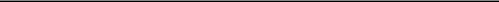 Gary D. KainChief Executive Officer and Chief InvestmentOfficer (Principal Executive Officer)Exhibit 31.2AGNC Investment Corp.Certification Pursuant to Section 302(a)of the Sarbanes-Oxley Act of 2002I, Bernice E. Bell, certify that:I have reviewed this Quarterly Report on Form 10-Q of AGNC Investment Corp;Based on my knowledge, this report does not contain any untrue statement of a material fact or omit to state a material fact necessary to make the statements made, in light of the circumstances under which such statements were made, not misleading with respect to the period covered by this report;Based on my knowledge, the financial statements, and other financial information included in this report, fairly present in all material respects the financial condition, results of operations and cash flows of the registrant as of, and for, the periods presented in this report;The registrant's other certifying officer and I are responsible for establishing and maintaining disclosure controls and procedures (as defined in Exchange Act Rules 13a-15(e) and 15d-15(e)) and internal control over financial reporting (as defined in Exchange Act Rules 13a-15(f) and 15d-15(f)) for the registrant and have:Designed such disclosure controls and procedures, or caused such disclosure controls and procedures to be designed under our supervision, to ensure that material information relating to the registrant, including its consolidated subsidiaries, is made known to us by others within those entitles, particularly during the period in which this report is being prepared;Designed such internal control over financial reporting, or caused such internal control over financial reporting to be designed under our supervision, to provide reasonable assurance regarding the reliability of financial reporting and the preparation of financial statements for external purposes in accordance with generally accepted accounting principles;Evaluated the effectiveness of the registrant's disclosure controls and procedures and presented in this report our conclusions about the effectiveness of the disclosure controls and procedures, as of the end of the period covered by this report based on such evaluation; andDisclosed in this report any change in the registrant's internal control over financial reporting that occurred during the registrant's most recent fiscal quarter (the registrant's fourth fiscal quarter in the case of an Annual Report) that has materially affected, or is reasonably likely to materially affect, the registrant's internal control over financial reporting; andThe registrant's other certifying officer and I have disclosed, based on our most recent evaluation of internal control over financial reporting, to the registrant's auditors and the audit committee of the registrant's board of directors:All significant deficiencies and material weakness in the design or operation of internal control over financial reporting which are reasonably likely to adversely affect the registrant's ability to record, process, summarize and report financial information; andAny fraud, whether or not material, that involves management or other employees who have a significant role in the registrant's internal control over financial reporting.Date:	May 3, 2019/s/	BERNICE E. BELL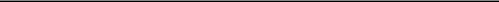 Bernice E. BellSenior Vice President and Chief Financial Officer(Principal Financial Officer)Exhibit 32AGNC Investment Corp.Certification of CEO and CFO Pursuant to 18 U.S.C. Section 1350,as Adopted Pursuant to Section 906 of the Sarbanes-Oxley Act of 2002We, Gary D. Kain, Chief Executive Officer and Chief Investment Officer, and Bernice E. Bell, Senior Vice President and Chief Financial Officer ofAGNC Investment Corp. (the “Company”), certify pursuant to Section 906 of the Sarbanes-Oxley Act of 2002, 18 U.S.C. Section 1350 that:The Quarterly Report on Form 10-Q of the Company for the quarter ended March 31, 2019 (the “Report”) fully complies with the requirements of Section 13(a) of the Securities Exchange Act of 1934 (15 U.S.C. 78m); andThe information contained in the Report fairly presents, in all material respects, the financial condition and results of operations of the Company.A signed original of this written statement required by Section 906 has been provided to the Company and will be retained by the Company and furnished to the Securities and Exchange Commission or its staff upon request.Large accelerated filer☒☒Accelerated fileroNon-accelerated filero(Do not check if a smaller reporting company)Smaller Reporting CompanyoEmerging growth companyoPART I.PART I.PART I.PART I.PART I.FINANCIAL INFORMATIONFINANCIAL INFORMATIONFINANCIAL INFORMATIONFINANCIAL INFORMATIONFINANCIAL INFORMATIONFINANCIAL INFORMATIONFINANCIAL INFORMATIONFINANCIAL INFORMATIONFINANCIAL INFORMATIONFINANCIAL INFORMATIONFINANCIAL INFORMATIONFINANCIAL INFORMATIONItem 1.Financial StatementsFinancial StatementsFinancial StatementsFinancial StatementsFinancial StatementsFinancial StatementsFinancial StatementsFinancial StatementsFinancial Statements22Item 2.Management's Discussion and Analysis of Financial Condition and Results of OperationsManagement's Discussion and Analysis of Financial Condition and Results of OperationsManagement's Discussion and Analysis of Financial Condition and Results of OperationsManagement's Discussion and Analysis of Financial Condition and Results of OperationsManagement's Discussion and Analysis of Financial Condition and Results of OperationsManagement's Discussion and Analysis of Financial Condition and Results of OperationsManagement's Discussion and Analysis of Financial Condition and Results of OperationsManagement's Discussion and Analysis of Financial Condition and Results of OperationsManagement's Discussion and Analysis of Financial Condition and Results of OperationsManagement's Discussion and Analysis of Financial Condition and Results of OperationsManagement's Discussion and Analysis of Financial Condition and Results of Operations242424Item 3.Quantitative and Qualitative Disclosures About Market RiskQuantitative and Qualitative Disclosures About Market RiskQuantitative and Qualitative Disclosures About Market RiskQuantitative and Qualitative Disclosures About Market RiskQuantitative and Qualitative Disclosures About Market RiskQuantitative and Qualitative Disclosures About Market RiskQuantitative and Qualitative Disclosures About Market RiskQuantitative and Qualitative Disclosures About Market RiskQuantitative and Qualitative Disclosures About Market RiskQuantitative and Qualitative Disclosures About Market RiskQuantitative and Qualitative Disclosures About Market Risk414141Item 4.Controls and ProceduresControls and ProceduresControls and ProceduresControls and ProceduresControls and ProceduresControls and ProceduresControls and ProceduresControls and ProceduresControls and ProceduresControls and Procedures454545PART II.PART II.PART II.PART II.PART II.OTHER INFORMATIONOTHER INFORMATIONOTHER INFORMATIONOTHER INFORMATIONOTHER INFORMATIONOTHER INFORMATIONOTHER INFORMATIONOTHER INFORMATIONOTHER INFORMATIONOTHER INFORMATIONOTHER INFORMATIONOTHER INFORMATIONItem 1.Legal ProceedingsLegal ProceedingsLegal ProceedingsLegal Proceedings454545Item 1A.Item 1A.Item 1A.Risk FactorsRisk FactorsRisk FactorsRisk FactorsRisk FactorsRisk FactorsRisk FactorsRisk FactorsRisk FactorsRisk FactorsRisk FactorsRisk Factors454545Item 2.PropertiesProperties4545Item 3.Defaults upon Senior SecuritiesDefaults upon Senior SecuritiesDefaults upon Senior SecuritiesDefaults upon Senior SecuritiesDefaults upon Senior SecuritiesDefaults upon Senior SecuritiesDefaults upon Senior SecuritiesDefaults upon Senior Securities454545Item 4.Mine Safety DisclosuresMine Safety DisclosuresMine Safety DisclosuresMine Safety DisclosuresMine Safety DisclosuresMine Safety DisclosuresMine Safety DisclosuresMine Safety Disclosures454545Item 5.Other InformationOther InformationOther InformationOther Information454545Item 6.Exhibits464646SignaturesSignaturesSignaturesSignatures484848March 31, 2019December 31, 2018(Unaudited)(Unaudited)Assets:Agency securities, at fair value (including pledged securities of $89,471 and $78,619, respectively)$93,044$82,291Agency securities transferred to consolidated variable interest entities, at fair value (pledged securities)425436Credit risk transfer securities, at fair value (including pledged securities of $142 and $141, respectively)1,1291,012Non-Agency securities, at fair value (including pledged securities of $45 and $45, respectively)672548U.S. Treasury securities, at fair value (including pledged securities of $121 and $0, respectively)12146Cash and cash equivalents929921Restricted cash517599Derivative assets, at fair value253273Receivable for investment securities sold (pledged securities)439489Receivable under reverse repurchase agreements20,43021,813Goodwill526526Other assets322287Total assets$118,807$109,241Liabilities:Repurchase agreements$86,685$75,717Debt of consolidated variable interest entities, at fair value266275Payable for investment securities purchased1,1251,204Derivative liabilities, at fair value5384Dividends payable107106Obligation to return securities borrowed under reverse repurchase agreements, at fair value19,27521,431Accounts payable and other liabilities795518Total liabilities108,30699,335Stockholders' equity:7.750% Series B Cumulative Redeemable Preferred Stock (aggregate liquidation preference of $175)1691697.000% Series C Fixed-to-Floating Rate Cumulative Redeemable Preferred Stock (aggregate liquidation preference of$325)3153156.875% Series D Fixed-to-Floating Rate Cumulative Redeemable Preferred Stock (aggregate liquidation preference of$235)227—Common stock - $0.01 par value; 900 shares authorized; 536.3 shares issued and outstanding55Additional paid-in capital13,79513,793Retained deficit(3,467)(3,433)Accumulated other comprehensive loss(543)(943)Total stockholders' equity10,5019,906Total liabilities and stockholders' equity$118,807$109,24120192018Interest income:Interest income$705$431Interest expense541206Net interest income164225Other gain (loss), net:Gain (loss) on sale of investment securities, net60(2)Unrealized gain (loss) on investment securities measured at fair value through net income, net1,060(523)Gain (loss) on derivative instruments and other securities, net(1,000)738Management fee income——4Total other gain, net:120217Expenses:Compensation and benefits1010Other operating expense98Total operating expense1918Net income265424Dividend on preferred stock109Net income available to common stockholders$255$415Net income$265$424Other comprehensive income (loss):Unrealized gain (loss) on available-for-sale securities, net400(621)Comprehensive income (loss)665(197)Dividend on preferred stock109Comprehensive income (loss) available (attributable) to common stockholders$655$(206)Weighted average number of common shares outstanding - basic536.7391.3Weighted average number of common shares outstanding - diluted537.2391.5Net income per common share - basic$0.48$1.06Net income per common share - diluted$0.47$1.06Dividends declared per common share$0.54$0.547.000% Series7.000% Series7.000% Series6.875% Series6.875% Series6.875% Series7.750% Series7.750% Series7.750% SeriesC Fixed-to-C Fixed-to-D Fixed-to-D Fixed-to-Common StockCommon StockCommon StockCommon StockCommon StockAccumulatedAccumulated7.750% Series7.750% Series7.750% SeriesFloating RateFloating RateFloating RateFloating RateCommon StockCommon StockCommon StockCommon StockCommon StockAccumulatedAccumulatedB CumulativeB CumulativeCumulativeCumulativeCumulativeCumulativeAdditionalAdditionalRetainedRetainedOtherOtherRedeemableRedeemableRedeemableRedeemableRedeemableRedeemableSharesAmountAmountPaid-inPaid-inRetainedRetainedComprehensiveComprehensiveTotalPreferred StockPreferred StockPreferred StockPreferred StockPreferred StockPreferred StockSharesAmountAmountCapitalDeficitIncome (Loss)TotalBalance, December 31, 2017$169$315——391.3$4$11,173$(2,562)$(345)$8,754Net income————————————424——424Other comprehensive loss:Unrealized loss on available-for-sale securities, net——————————————(621)(621)Stock-based compensation——————————1————1Preferred dividends declared————————————(9)——(9)Common dividends declared——————(211)—(211)Balance, March 31, 2018$169$315$——391.3$4$11,174$(2,358)$(966)$8,338Balance, December 31, 2018$169$315——536.3$5$13,793$(3,433)$(943)$9,906Net income————————————265——265Other comprehensive income:Unrealized gain on available-for-sale securities, net——————————————400400Stock-based compensation——————————2————2Issuance of preferred stock————227——————————227Preferred dividends declared————————————(10)——(10)Common dividends declared————————————(289)——(289)Balance, March 31, 2019$169$315$227536.3$5$13,795$(3,467)$(543)$10,501Three Months Ended March 31,Three Months Ended March 31,Three Months Ended March 31,Three Months Ended March 31,Three Months Ended March 31,20192018Operating activities:Net income$265$424Adjustments to reconcile net income to net cash provided by operating activities:Amortization of premiums and discounts on mortgage-backed securities, net14269Amortization of intangible assets——1Stock-based compensation21(Gain) loss on sale of investment securities, net(60)2Unrealized (gain) loss on investment securities measured at fair value through net income, net(1,060)523(Gain) loss on derivative instruments and other securities, net1,000(738)(Increase) decrease in other assets(35)3Increase in accounts payable and other accrued liabilities753Net cash provided by operating activities329288Investing activities:Purchases of Agency mortgage-backed securities(16,038)(2,287)Purchases of credit risk transfer and non-Agency securities(499)(215)Proceeds from sale of Agency mortgage-backed securities4,6941,181Proceeds from sale of credit risk transfer and non-Agency securities297208Principal collections on Agency mortgage-backed securities1,8891,661Principal collections on credit risk transfer and non-Agency securities5—Payments on U.S. Treasury securities(7,550)(1,345)Proceeds from U.S. Treasury securities5,1031,403Net proceeds from reverse repurchase agreements1,526231Net proceeds from (payments on) derivative instruments(714)466Net payments on other investing activity——(16)Net cash (used in) provided by investing activities(11,287)1,287Financing activities:Proceeds from repurchase arrangements930,289243,168Payments on repurchase agreements(919,321)(244,507)Payments on debt of consolidated variable interest entities(13)(21)Net proceeds from preferred stock issuance227—Cash dividends paid(298)(220)Net cash (used in) provided by financing activities10,884(1,580)Net change in cash, cash equivalents and restricted cash(74)(5)Cash, cash equivalents and restricted cash at beginning of period1,5201,363Cash, cash equivalents and restricted cash at end of period$1,446$1,358March 31, 2019March 31, 2019March 31, 2019March 31, 2019December 31, 2018December 31, 2018December 31, 2018December 31, 2018Investment SecuritiesAmortizedAmortizedFair ValueAmortizedAmortizedFair ValueInvestment SecuritiesCostFair ValueCostFair ValueAgency RMBS:Agency RMBS:Fixed rateFixed rate$92,374$92,502$83,047$81,753Adjustable rateAdjustable rate199201212213CMOCMO555555588583Interest-only and principal-only stripsInterest-only and principal-only strips166179172178MultifamilyMultifamily3132———Total Agency RMBSTotal Agency RMBS93,32593,46984,01982,727Non-Agency RMBSNon-Agency RMBS313319264266CMBSCMBS343353280282CRT securitiesCRT securities1,1091,1291,0061,012Total investment securitiesTotal investment securities$95,090$95,270$85,569$84,287March 31, 2019March 31, 2019March 31, 2019March 31, 2019Agency RMBSAgency RMBSAgency RMBSNon-AgencyNon-AgencyNon-AgencyNon-AgencyInvestment SecuritiesFannie MaeFreddie MacFreddie MacGinnieRMBSCMBSCRTTotalInvestment SecuritiesFannie MaeFreddie MacFreddie MacMaeRMBSCMBSCRTTotalAvailable-for-sale securities:Available-for-sale securities:Par valuePar value$16,709$5,493$23$$6$——$——$22,231Unamortized discountUnamortized discount(11)(2)———————(13)Unamortized premiumUnamortized premium849325————1,174Amortized costAmortized cost17,5475,816236————23,392Gross unrealized gainsGross unrealized gains1951——————25Gross unrealized lossesGross unrealized losses(402)(166)————(568)Total available-for-sale securities, at fair valueTotal available-for-sale securities, at fair value17,1645,655246————22,849Securities remeasured at fair value through earnings:Securities remeasured at fair value through earnings:Par valuePar value42,54625,501—3174091,08769,860Unamortized discountUnamortized discount(74)(6)—(11)(70)(13)(174)Unamortized premiumUnamortized premium1,138834———5352,012Amortized costAmortized cost43,61026,329—3063441,10971,698Gross unrealized gainsGross unrealized gains620340—71022999Gross unrealized lossesGross unrealized losses(172)(101)———(1)(2)(276)Total securities remeasured at fair value through earningsTotal securities remeasured at fair value through earnings44,05826,568—3133531,12972,421Total securities, at fair valueTotal securities, at fair value$61,222$32,223$24$$319$353$1,129$95,270Weighted average coupon as of March 31, 2019Weighted average coupon as of March 31, 20193.83%3.92%3.72%3.86%4.65%5.69%3.88%Weighted average yield as of March 31, 2019 1Weighted average yield as of March 31, 2019 13.24%3.30%2.06%4.22%4.61%4.75%3.29%December 31, 2018December 31, 2018December 31, 2018December 31, 2018December 31, 2018December 31, 2018Agency RMBSAgency RMBSAgency RMBSNon-AgencyNon-AgencyNon-AgencyNon-AgencyNon-AgencyInvestment SecuritiesFannieFannieFreddie MacFreddie MacGinnieRMBSCMBSCRTTotalInvestment SecuritiesMaeFreddie MacFreddie MacMaeRMBSCMBSCRTTotalAvailable-for-sale securities:Available-for-sale securities:Par valuePar value$17,591$5,673$25$$$6$——$——$23,295Unamortized discountUnamortized discount(10)(2)————————(12)Unamortized premiumUnamortized premium912343————1,255Amortized costAmortized cost18,4936,014256————24,538Gross unrealized gainsGross unrealized gains421———————7Gross unrealized lossesGross unrealized losses(686)(264)————(950)Total available-for-sale securities, at fair valueTotal available-for-sale securities, at fair value17,8115,752266————23,595Securities remeasured at fair value through earnings:Securities remeasured at fair value through earnings:Par valuePar value39,45318,428—26828196859,398Unamortized discountUnamortized discount(78)(9)—(10)(6)——(103)Unamortized premiumUnamortized premium1,055638————5381,736Amortized costAmortized cost40,43019,057—2582801,00661,031Gross unrealized gainsGross unrealized gains22357—2318303Gross unrealized lossesGross unrealized losses(386)(243)————(1)(12)(642)Total securities remeasured at fair value through earningsTotal securities remeasured at fair value through earnings40,26718,871—2602821,01260,692Total securities, at fair valueTotal securities, at fair value$58,078$24,623$26$$$266$282$1,012$84,287Weighted average coupon as of December 31, 2018Weighted average coupon as of December 31, 20183.82%3.87%3.37%3.83%4.58%5.86%3.86%Weighted average yield as of December 31, 2018 1Weighted average yield as of December 31, 2018 13.28%3.28%2.04%4.22%4.68%5.16%3.31%March 31, 2019March 31, 2019December 31, 2018December 31, 2018December 31, 2018December 31, 2018CRT and Non-Agency Security Credit Ratings 1CRTRMBSCMBSCRTRMBSCMBSAAAAAA$——$156$62$—$$160$52AAAA——42190—17152AA174533173315BBBBBB546358254353BBBB412810492810BB6002——4532—Not RatedNot Rated463—253—TotalTotal$1,129$319$353$1,012$$266$282________________________________________________________________March 31, 2019March 31, 2019March 31, 2019March 31, 2019December 31, 2018December 31, 2018December 31, 2018December 31, 2018Estimated Weighted Average Life ofEstimated Weighted Average Life ofAmortizedAmortizedWeightedWeightedWeightedWeightedAmortizedAmortizedWeightedWeightedWeightedEstimated Weighted Average Life ofEstimated Weighted Average Life ofFair ValueAmortizedAmortizedAverageAverageAverageAverageFair ValueAmortizedAmortizedAverageAverageAverageInvestment SecuritiesFair ValueCostCouponYieldFair ValueCostCouponYield≥ 1 year and ≤ 3 years≥ 1 year and ≤ 3 years$2,452$2,4613.94%2.83%$1,690$1,7163.99%2.64%> 3 years and ≤ 5 years> 3 years and ≤ 5 years18,43818,2253.85%3.35%5,5185,5863.35%2.73%> 5 years and ≤10 years> 5 years and ≤10 years74,32974,3543.89%3.29%72,50373,5883.92%3.37%> 10 years> 10 years51503.78%4.12%4,5764,6793.57%3.30%TotalTotal$95,270$95,0903.88%3.29%$84,287$85,5693.86%3.31%Unrealized Loss Position ForUnrealized Loss Position ForUnrealized Loss Position ForUnrealized Loss Position ForUnrealized Loss Position ForLess than 12 MonthsLess than 12 MonthsLess than 12 MonthsLess than 12 Months12 Months or More12 Months or More12 Months or More12 Months or MoreTotalTotalTotalSecurities Classified as Available-for-SaleFairFairUnrealizedUnrealizedFair ValueUnrealizedUnrealizedFairUnrealizedSecurities Classified as Available-for-SaleValueLossFair ValueLossValueLossMarch 31, 2019March 31, 2019$108$(1)$20,119$(567)$20,227$$$(568)December 31, 2018December 31, 2018$4,783$(72)$18,231$(878)$23,014$$$(950)Three Months Ended March 31,Three Months Ended March 31,Three Months Ended March 31,Three Months Ended March 31,Three Months Ended March 31,20192018Available-for-Available-for-Available-for-SaleSaleFair Value OptionFair Value OptionFair Value OptionAvailable-for-SaleAvailable-for-SaleAvailable-for-SaleFair Value OptionFair Value OptionFair Value OptionInvestment SecuritiesSecurities 2SecuritiesTotalSecurities 2SecuritiesTotalInvestment securities sold, at costInvestment securities sold, at cost$(339)$(4,562)$(4,901)$(387)$(1,003)$(1,390)Proceeds from investment securities sold 1Proceeds from investment securities sold 13354,6264,9613881,0001,388Net gain (loss) on sale of investment securitiesNet gain (loss) on sale of investment securities$(4)$64$60$1$(3)$(2)Gross gain on sale of investment securitiesGross gain on sale of investment securities$——$66$66$3$7$10Gross loss on sale of investment securitiesGross loss on sale of investment securities(4)(2)(6)(2)(10)(12)Net gain (loss) on sale of investment securitiesNet gain (loss) on sale of investment securities$(4)$64$60$1$(3)$(2)March 31, 2019March 31, 2019December 31, 2018December 31, 2018WeightedWeightedWeightedWeightedWeightedWeightedWeightedRepurchaseRepurchaseAverageAverageWeightedWeightedRepurchaseRepurchaseAverageAverageWeightedRemaining MaturityRepurchaseRepurchaseInterestInterestAverage DaysAverage DaysRepurchaseRepurchaseInterestInterestAverage DaysRemaining MaturityAgreementsRateto MaturityAgreementsRateto MaturityAgency repo:Agency repo:≤ 1 month≤ 1 month$44,6242.94%8$48,5332.88%9> 1 to ≤ 3 months> 1 to ≤ 3 months26,6902.66%6520,9912.57%56> 3 to ≤ 6 months> 3 to ≤ 6 months2,1812.67%1252,2182.65%167> 6 to ≤ 9 months> 6 to ≤ 9 months2,4502.68%2042003.19%208> 9 to ≤ 12 months> 9 to ≤ 12 months7,5542.75%2889502.80%279> 12 to ≤ 24 months> 12 to ≤ 24 months1,8252.97%5162,2002.91%438> 24 to ≤ 36 months> 24 to ≤ 36 months1,0002.67%1,0446253.11%776Total Agency repoTotal Agency repo86,3242.82%8175,7172.79%49U.S. Treasury repo:U.S. Treasury repo:> 1 day to ≤ 1 month> 1 day to ≤ 1 month3612.91%1———%—%—TotalTotal$86,6852.82%81$75,7172.79%49Derivative and Other Hedging InstrumentsBalance Sheet LocationMarch 31, 2019December 31, 2018December 31, 2018Interest rate swapsInterest rate swapsDerivative assets, at fair valueDerivative assets, at fair value$151$126SwaptionsSwaptionsDerivative assets, at fair valueDerivative assets, at fair value1137TBA securitiesTBA securitiesDerivative assets, at fair valueDerivative assets, at fair value91110Total derivative assets, at fair valueTotal derivative assets, at fair value$253$273Interest rate swapsInterest rate swapsDerivative liabilities, at fair valueDerivative liabilities, at fair value$(1)$—TBA securitiesTBA securitiesDerivative liabilities, at fair valueDerivative liabilities, at fair value(21)(40)U.S. Treasury futures - shortU.S. Treasury futures - shortDerivative liabilities, at fair valueDerivative liabilities, at fair value(31)(44)Total derivative liabilities, at fair valueTotal derivative liabilities, at fair value$(53)$(84)U.S. Treasury securities - longU.S. Treasury securities - longU.S. Treasury securities, at fair valueU.S. Treasury securities, at fair value$121$46Obligation to return securities borrowed under reverseObligation to return securities borrowed under reverseU.S. Treasury securities - shortU.S. Treasury securities - shortrepurchase agreements, at fair valuerepurchase agreements, at fair value(19,275)(21,431)Total U.S. Treasury securities, net at fair valueTotal U.S. Treasury securities, net at fair value$(19,154)$(21,385)March 31, 2019March 31, 2019March 31, 2019March 31, 2019December 31, 2018December 31, 2018December 31, 2018December 31, 2018NotionalNotionalAverageAverageAverageAverageAverageAverageNotionalNotionalAverageAverageAverageAverageAverageInterest Rate SwapsNotionalNotionalFixed PayFixed PayReceiveReceiveMaturityMaturityNotionalNotionalFixed PayFixed PayReceiveReceiveMaturityInterest Rate SwapsAmount 1Rate 2Rate(Years)Amount 1Rate 2Rate(Years)≤ 3 years≤ 3 years$20,9001.71%2.69%1.2$19,9001.63%2.62%1.3> 3 to ≤ 5 years> 3 to ≤ 5 years9,4252.11%2.69%3.78,4252.06%2.61%4.0> 5 to ≤ 7 years> 5 to ≤ 7 years6,2252.38%2.67%5.87,8752.66%2.66%6.1> 7 to ≤ 10 years> 7 to ≤ 10 years9,7002.30%2.68%8.610,5502.36%2.64%8.8> 10 years> 10 years1,9252.30%2.69%13.24,8752.77%2.63%11.6TotalTotal$48,1752.01%2.69%4.3$51,6252.11%2.63%5.0SwaptionsOptionOptionUnderlying Payer SwapUnderlying Payer SwapUnderlying Payer SwapUnderlying Payer SwapAverageAverageAverageAverageMonths toMonths toAverage FixedAverage FixedAverageAverageAverageCurrent OptionCurrent OptionNotionalNotionalAverage FixedAverage FixedReceiveReceiveAverageCurrent Option Expiration DateCost BasisFair ValueExpirationExpirationNotionalNotionalPayPayRateRateTermCurrent Option Expiration DateCost BasisFair ValueDate 1AmountRate(LIBOR)(Years)March 31, 2019March 31, 2019≤ 1 year≤ 1 year$71$54$2,0502.98%3M3M7.0> 1 year ≤ 2 years> 1 year ≤ 2 years186155002.78%3M3M10.0TotalTotal$89$117$2,5502.94%3M7.6December 31, 2018December 31, 2018≤ 1 year≤ 1 year$80$234$3,0002.96%3M3M7.0> 1 year ≤ 2 years> 1 year ≤ 2 years1814185002.78%3M3M10.0TotalTotal$98$376$3,5002.93%3M3M7.4U.S. Treasury SecuritiesMarch 31, 2019March 31, 2019December 31, 2018December 31, 2018December 31, 2018MaturityFace AmountFace AmountCost Basis 1Fair ValueFace AmountFace AmountCost Basis 1Fair ValueMaturity(Short)Cost Basis 1Fair Value(Short)Cost Basis 1Fair Value5 years5 years$120$120$121$(703)$(706)$(713)7 years7 years(12,990)(12,976)(13,285)(14,357)(14,325)(14,410)10 years10 years(5,745)(5,810)(5,990)(6,240)(6,224)(6,262)Total U.S. Treasury securitiesTotal U.S. Treasury securities$(18,615)$(18,666)$(19,154)$(21,300)$(21,255)$(21,385)U.S. Treasury FuturesU.S. Treasury FuturesMarch 31, 2019March 31, 2019March 31, 2019December 31, 2018December 31, 2018December 31, 2018December 31, 2018December 31, 2018NotionalNotionalNotionalNotionalAmount - LongAmount - LongCostCostFairFairNet CarryingNet CarryingAmount - LongAmount - LongCostCostFairFairNet CarryingNet CarryingMaturity(Short)BasisValueValue 1(Short)BasisValueValue 110 years10 years$(1,650)$(2,019)$(2,050)$(31)$(1,650)$(1,969)$(2,013)$(44)March 31, 2019March 31, 2019March 31, 2019December 31, 2018December 31, 2018December 31, 2018December 31, 2018December 31, 2018NotionalNotionalNotionalNotionalAmount - LongAmount - LongCostCostFairFairNet CarryingNet CarryingAmount - LongAmount - LongCostCostFairFairNet CarryingNet CarryingTBA Securities by Coupon(Short)BasisValueValue 1(Short)BasisValueValue 115-Year TBA securities:15-Year TBA securities:3.0%$327$328$329$1$567$557$566$93.5%1,9691,9962,013171,7061,7081,726184.0%1,0831,1081,11571,3501,3701,38111Total 15-Year TBA securitiesTotal 15-Year TBA securities3,3793,4323,457253,6233,6353,6733830-Year TBA securities:30-Year TBA securities:3.0%903886899131,0289811,003223.5%3,0843,0953,12530(2,979)(2,943)(2,977)(34)4.0%(3,148)(3,222)(3,238)(16)3,0303,0733,08916≥ 4.5%≥ 4.5%2,6042,6942,712182,4502,5062,53428Total 30-Year TBA securities, netTotal 30-Year TBA securities, net3,4433,4533,498453,5293,6173,64932Total TBA securities, netTotal TBA securities, net$6,822$6,885$6,955$70$7,152$7,252$7,322$70Settlement,Settlement,Gain/(Loss)Settlement,Settlement,on DerivativeBeginningBeginningTermination,Termination,EndingEndingEndingInstruments andDerivative and Other Hedging InstrumentsBeginningBeginningAdditionsExpiration orExpiration orEndingEndingEndingOther Securities, NetOther Securities, NetDerivative and Other Hedging InstrumentsNotional AmountNotional AmountAdditionsExerciseNotional AmountNotional Amount1Three months ended March 31, 2019:Three months ended March 31, 2019:TBA securities, netTBA securities, net$7,15218,442(18,772)$6,822$83Interest rate swapsInterest rate swaps$51,6255,350(8,800)$48,175(596)Payer swaptionsPayer swaptions$3,500——(950)$2,550(27)U.S. Treasury securities - short positionU.S. Treasury securities - short position$(21,345)(4,770)7,380$(18,735)(425)U.S. Treasury securities - long positionU.S. Treasury securities - long position$45405(330)$120—U.S. Treasury futures contracts - short positionU.S. Treasury futures contracts - short position$(1,650)(1,650)1,650$(1,650)(31)$(996)Three months ended March 31, 2018:Three months ended March 31, 2018:TBA securities, netTBA securities, net$15,47443,669(45,507)$13,636$(292)Interest rate swapsInterest rate swaps$43,7003,150(1,600)$45,250663Payer swaptionsPayer swaptions$6,6501,100(1,000)$6,75091U.S. Treasury securities - short positionU.S. Treasury securities - short position$(10,699)(662)563$(10,798)212U.S. Treasury securities - long positionU.S. Treasury securities - long position$——959(734)$225—U.S. Treasury futures contracts - short positionU.S. Treasury futures contracts - short position$(2,910)(2,909)3,439$(2,380)62$736March 31, 2019March 31, 2019March 31, 2019March 31, 2019March 31, 2019Assets Pledged to Counterparties 1Repurchase AgreementsRepurchase AgreementsRepurchase AgreementsDebt of ConsolidatedDebt of ConsolidatedDebt of ConsolidatedDerivativeDerivativePrime BrokerPrime BrokerTotalAssets Pledged to Counterparties 12VIEsAgreementsAgreements 3TotalAgency RMBS - fair valueAgency RMBS - fair value$89,779$425$174$118$90,496CRT - fair valueCRT - fair value142——————142Non-Agency - fair valueNon-Agency - fair value45——————45U.S. Treasury securities - fair valueU.S. Treasury securities - fair value617——————617Accrued interest on pledged securitiesAccrued interest on pledged securities27811——280Restricted cash and cash equivalentsRestricted cash and cash equivalents75——442——517TotalTotal$90,936$426$617$118$92,097December 31, 2018December 31, 2018December 31, 2018December 31, 2018December 31, 2018Assets Pledged to Counterparties 1Repurchase AgreementsRepurchase AgreementsRepurchase AgreementsDebt of ConsolidatedDebt of ConsolidatedDebt of ConsolidatedDerivativeDerivativePrime BrokerPrime BrokerTotalAssets Pledged to Counterparties 12VIEsAgreementsAgreements 3TotalAgency RMBS - fair valueAgency RMBS - fair value$78,997$436$174$133$79,740CRT - fair valueCRT - fair value141——————141Non-Agency - fair valueNon-Agency - fair value45——————45U.S. Treasury securities - fair valueU.S. Treasury securities - fair value437——————437Accrued interest on pledged securitiesAccrued interest on pledged securities24611——248Restricted cash and cash equivalentsRestricted cash and cash equivalents77——522——599TotalTotal$79,943$437$697$133$81,210March 31, 2019March 31, 2019March 31, 2019March 31, 2019December 31, 2018December 31, 2018December 31, 2018December 31, 2018December 31, 2018AmortizedAmortizedAccruedAccruedAmortizedAmortizedAccruedSecurities Pledged by Remaining Maturity of RepurchaseSecurities Pledged by Remaining Maturity of RepurchaseFair Value ofAmortizedAmortizedInterest onInterest onFair Value ofAmortizedAmortizedInterest onSecurities Pledged by Remaining Maturity of RepurchaseSecurities Pledged by Remaining Maturity of RepurchaseFair Value ofCost of PledgedCost of PledgedPledgedPledgedFair Value ofCost of PledgedCost of PledgedCost of PledgedPledgedAgreements 1,2Pledged SecuritiesPledged SecuritiesSecuritiesSecuritiesPledged SecuritiesPledged SecuritiesSecuritiesSecurities≤ 30 days≤ 30 days$45,947$$45,673$143$49,944$$$50,654$156> 30 and ≤ 60 days> 30 and ≤ 60 days10,79210,7583414,58614,81046> 60 and ≤ 90 days> 60 and ≤ 90 days17,28217,267537,7707,84324> 90 days> 90 days15,94516,108486,8827,07921TotalTotal$89,966$$89,806$278$79,182$$$80,386$247________________________________________________________________March 31, 2019March 31, 2019March 31, 2019March 31, 2019December 31, 2018December 31, 2018December 31, 2018December 31, 2018ReverseReverseDerivativeDerivativeRepurchaseReverseReverseDerivativeDerivativeRepurchaseAssets Pledged to AGNC 1RepurchaseRepurchaseDerivativeDerivativeRepurchaseTotalRepurchaseRepurchaseDerivativeDerivativeRepurchaseTotalAssets Pledged to AGNC 1AgreementsAgreementsAgreementsTotalAgreementsAgreementsAgreementsAgreementsTotalU.S. Treasury securities - fair valueU.S. Treasury securities - fair value$20,400$10$30$20,440$21,876$35$37$21,948CashCash——49—49——129—129TotalTotal$20,400$59$30$20,489$21,876$164$37$22,077________________________________________________________________Offsetting of Financial and Derivative AssetsOffsetting of Financial and Derivative AssetsOffsetting of Financial and Derivative AssetsOffsetting of Financial and Derivative AssetsOffsetting of Financial and Derivative AssetsOffsetting of Financial and Derivative AssetsOffsetting of Financial and Derivative AssetsOffsetting of Financial and Derivative AssetsOffsetting of Financial and Derivative AssetsOffsetting of Financial and Derivative AssetsOffsetting of Financial and Derivative AssetsNet Amounts ofNet Amounts ofNet Amounts ofGross Amounts Not OffsetGross Amounts Not OffsetGross Amounts Not OffsetGross Amounts Not OffsetGross Amounts Not OffsetNet Amounts ofNet Amounts ofNet Amounts ofin thein thein theGross AmountsAssets PresentedAssets PresentedAssets Presentedin thein thein theGross AmountsAssets PresentedAssets PresentedAssets PresentedConsolidated Balance SheetsConsolidated Balance SheetsConsolidated Balance SheetsConsolidated Balance SheetsGross AmountsGross AmountsGross AmountsOffset in thein thein theConsolidated Balance SheetsConsolidated Balance SheetsConsolidated Balance SheetsConsolidated Balance Sheetsof Recognizedof RecognizedConsolidatedConsolidatedConsolidatedFinancialFinancialCollateralCollateralNet AmountAssetsAssetsBalance SheetsBalance SheetsBalance SheetsInstrumentsInstrumentsReceived 2Received 2Net AmountMarch 31, 2019March 31, 2019Interest rate swap and swaption agreements, at fair value 1Interest rate swap and swaption agreements, at fair value 1$$$162$—$$$$$162$(1)$(59)$102TBA securities, at fair valueTBA securities, at fair value91—91(21)——70Receivable under reverse repurchase agreementsReceivable under reverse repurchase agreements20,430—20,430(17,353)(3,072)5TotalTotal$$$20,683$—$$$$$20,683$(17,375)$(3,131)$177December 31, 2018December 31, 2018Interest rate swap and swaption agreements, at fair value 1Interest rate swap and swaption agreements, at fair value 1$$$163$—$$$$$163$——$(158)$5TBA securities, at fair valueTBA securities, at fair value110—110(40)——70Receivable under reverse repurchase agreementsReceivable under reverse repurchase agreements21,813—21,813(17,236)(4,575)2TotalTotal$22,086$—$$22,086$(17,276)$(4,733)$77Offsetting of Financial and Derivative LiabilitiesOffsetting of Financial and Derivative LiabilitiesOffsetting of Financial and Derivative LiabilitiesOffsetting of Financial and Derivative LiabilitiesOffsetting of Financial and Derivative LiabilitiesOffsetting of Financial and Derivative LiabilitiesOffsetting of Financial and Derivative LiabilitiesOffsetting of Financial and Derivative LiabilitiesOffsetting of Financial and Derivative LiabilitiesOffsetting of Financial and Derivative LiabilitiesOffsetting of Financial and Derivative LiabilitiesOffsetting of Financial and Derivative LiabilitiesNet Amounts ofNet Amounts ofNet Amounts ofGross Amounts Not OffsetGross Amounts Not OffsetGross Amounts Not OffsetGross Amounts Not OffsetGross Amounts Not OffsetNet Amounts ofNet Amounts ofNet Amounts ofin thein thein theGross AmountsGross AmountsLiabilitiesLiabilitiesin thein thein theGross AmountsGross AmountsLiabilitiesLiabilitiesConsolidated Balance SheetsConsolidated Balance SheetsConsolidated Balance SheetsConsolidated Balance SheetsGross AmountsGross AmountsGross AmountsGross AmountsOffset in thePresented in thePresented in thePresented in theConsolidated Balance SheetsConsolidated Balance SheetsConsolidated Balance SheetsConsolidated Balance Sheetsof Recognizedof Recognizedof Recognizedof RecognizedConsolidatedConsolidatedConsolidatedFinancialFinancialCollateralCollateralNet AmountLiabilitiesBalance SheetsBalance SheetsBalance SheetsInstrumentsPledged 2Net AmountMarch 31, 2019March 31, 2019Interest rate swap agreements, at fair value 1Interest rate swap agreements, at fair value 1$$1$$—$$$$$1$(1)$——$—TBA securities, at fair valueTBA securities, at fair value21—21(21)———Repurchase agreementsRepurchase agreements86,685—86,685(17,353)(69,332)—TotalTotal$$86,707$$—$$$$$86,707$(17,375)$(69,332)$—December 31, 2018December 31, 2018Interest rate swap agreements, at fair value 1Interest rate swap agreements, at fair value 1$$——$$—$$$$$——$——$——$—TBA securities, at fair valueTBA securities, at fair value40—40(40)———Repurchase agreementsRepurchase agreements75,717—75,717(17,236)(58,481)—TotalTotal$$75,757$$—$$$$$75,757$(17,276)$(58,481)$—________________________________________________________________March 31, 2019March 31, 2019March 31, 2019December 31, 2018December 31, 2018December 31, 2018December 31, 2018Level 1Level 1Level 2Level 2Level 3Level 3Level 1Level 2Level 2Level 3Assets:Agency securities$——$93,044$——$—$$82,291$—Agency securities transferred to consolidated VIEs——425———436—Credit risk transfer securities——1,129———1,012—Non-Agency securities——672———548—U.S. Treasury securities121————46———Interest rate swaps——151———126—Swaptions——11———37—TBA securities—91——110—Total$121$95,523$——$46$$84,560$—Liabilities:Debt of consolidated VIEs$——$266$——$—$$275$—Obligation to return U.S. Treasury securities borrowed under reverserepurchase agreements19,275————21,431———Interest rate swaps——1——————TBA securities——21———40—U.S. Treasury futures31——44——Total$19,306$288$——$21,475$$315$—20192018Weighted average number of common shares issued and outstanding536.3391.3Weighted average number of fully vested restricted stock units and performance share units outstanding0.4—Weighted average number of common shares outstanding - basic536.7391.3Weighted average number of dilutive unvested restricted stock units and performance share units outstanding0.50.2Weighted average number of common shares outstanding - diluted537.2391.5Net income available to common stockholders$255$415Net income per common share - basic$0.48$1.06Net income per common share - diluted$0.47$1.06DepositoryDepositorySharesSharesFixed-to-FloatingFixed-to-FloatingIssuedIssuedAggregateOptionalOptionalRateRateIssuanceIssuanceandandCarryingCarryingLiquidationFixedFixedRedemptionRedemptionConversionConversionFloatingPreferred StockDateOutstandingValuePreferenceRateDate 2DateAnnual RateFixed RateFixed RateSeries BSeries BMay 8, 2014May 8, 20147.0$169$1757.750%May 8, 2019May 8, 2019N/AN/AN/AFixed-to-Floating Rate 1Fixed-to-Floating Rate 1Series CSeries CAugust 22, 2017August 22, 201713.03153257.000%October 15, 2022October 15, 2022October 15, 2022October 15, 20223M LIBOR +Series CSeries CAugust 22, 2017August 22, 201713.03153257.000%October 15, 2022October 15, 2022October 15, 2022October 15, 20225.111%5.111%Series DSeries DMarch 6, 2019March 6, 20199.42272356.875%April 15, 2024April 15, 2024April 15, 2024April 15, 20243M LIBOR +Series DSeries DMarch 6, 2019March 6, 20199.42272356.875%April 15, 2024April 15, 2024April 15, 2024April 15, 20244.332%4.332%TotalTotal29.4$711$735Three Months Ended MarchThree Months Ended MarchThree Months Ended MarchThree Months Ended March31,31,Accumulated Other Comprehensive Income (Loss)20192018Beginning BalanceBeginning Balance$(943)$$(345)OCI before reclassificationsOCI before reclassifications396(620)(Gain) loss amounts for available-for-sale securities reclassified from accumulated OCI to(Gain) loss amounts for available-for-sale securities reclassified from accumulated OCI torealized gain (loss) on sale of investment securitiesrealized gain (loss) on sale of investment securities4(1)Ending BalanceEnding Balance$(543)$$(966)Mar. 31,Mar. 31,June 30,June 30,Sept. 30,Sept. 30,Dec. 31,Dec. 31,Mar. 31,Mar. 31,Mar. 31, 2019Interest Rate/Security Price 1Mar. 31,Mar. 31,June 30,June 30,Sept. 30,Sept. 30,Dec. 31,Dec. 31,Mar. 31,Mar. 31,vsInterest Rate/Security Price 120182018201820182019Dec. 31, 2018LIBOR:LIBOR:1-Month1-Month1.88%2.09%2.26%2.50%2.49%-0.01 bps3-Month3-Month2.31%2.34%2.40%2.81%2.60%-0.21 bpsU.S. Treasury Security Rate:U.S. Treasury Security Rate:2-Year U.S. Treasury2-Year U.S. Treasury2.27%2.53%2.82%2.49%2.27%-0.22 bps5-Year U.S. Treasury5-Year U.S. Treasury2.57%2.73%2.95%2.51%2.24%-0.27 bps10-Year U.S. Treasury10-Year U.S. Treasury2.74%2.85%3.06%2.69%2.41%-0.28 bps30-Year U.S. Treasury30-Year U.S. Treasury2.97%2.98%3.20%3.02%2.82%-0.20 bpsInterest Rate Swap Rate:Interest Rate Swap Rate:2-Year Swap2-Year Swap2.58%2.79%2.99%2.67%2.39%-0.28 bps5-Year Swap5-Year Swap2.71%2.88%3.07%2.58%2.29%-0.29 bps10-Year Swap10-Year Swap2.78%2.93%3.12%2.72%2.41%-0.31 bps30-Year Swap30-Year Swap2.82%2.93%3.13%2.85%2.58%-0.27 bps30-Year Fixed Rate Agency Price:30-Year Fixed Rate Agency Price:3.0%$97.52$96.86$95.67$97.54$99.55+$2.013.5%$100.20$99.52$98.41$99.95$101.35+$1.404.0%$102.61$101.96$100.97$101.94$102.86+$0.924.5%$104.70$104.13$103.16$103.53$104.20+$0.6715-Year Fixed Rate Agency Price:15-Year Fixed Rate Agency Price:2.5%$97.98$97.22$96.47$97.70$99.39+$1.693.0%$99.88$99.41$98.77$99.80$100.89+$1.093.5%$101.94$101.16$100.51$101.23$102.28+$1.054.0%$102.63$102.58$101.98$102.34$103.00+$0.66________________________________March 31, 2019March 31, 2019March 31, 2019March 31, 2019December 31, 2018December 31, 2018December 31, 2018December 31, 2018Investment Portfolio (Includes TBAs) 1AmortizedAmortizedFair ValueAverageAverage%AmortizedAmortizedFair ValueAverageAverage%Investment Portfolio (Includes TBAs) 1CostFair ValueCoupon%CostFair ValueCoupon%Fixed rate Agency RMBS and TBA securities:Fixed rate Agency RMBS and TBA securities:≤ 15-year:≤ 15-year:≤ 15-year RMBS≤ 15-year RMBS$7,214$7,2053.31%7%$7,386$7,2943.30%8%15-year TBA securities15-year TBA securities3,4323,4573.61%3%3,6353,6733.61%4%Total ≤ 15-yearTotal ≤ 15-year10,64610,6623.41%10%11,02110,9673.40%12%20-year RMBS20-year RMBS7557613.95%1%7787743.95%1%30-year:30-year:30-year RMBS30-year RMBS84,40584,5363.89%83%74,88373,6853.87%80%30-year TBA securities30-year TBA securities3,4533,4983.66%3%3,6173,6494.47%4%Total 30-yearTotal 30-year87,85888,0343.88%86%78,50077,3343.90%84%Total fixed rate Agency RMBS and TBA securitiesTotal fixed rate Agency RMBS and TBA securities99,25999,4573.83%97%90,29989,0753.84%97%Adjustable rate Agency RMBSAdjustable rate Agency RMBS1992013.14%—%—%2122133.10%—%MultifamilyMultifamily31323.56%—%—%—————%—%—%CMO Agency RMBS:CMO Agency RMBS:CMOCMO5555553.46%1%5885833.46%1%Interest-only stripsInterest-only strips74843.63%—%—%77843.61%—%Principal-only stripsPrincipal-only strips9295—%—%—%—%9594—%—%—%Total CMO Agency RMBSTotal CMO Agency RMBS7217343.22%1%7607613.21%1%Total Agency RMBS and TBA securitiesTotal Agency RMBS and TBA securities100,210100,4243.82%98%91,27190,0493.83%98%Non-Agency RMBSNon-Agency RMBS3133193.86%—%—%2642663.83%1%CMBSCMBS3433533.89%1%2802824.58%—%CRTCRT1,1091,1295.63%1%1,0061,0125.86%1%Total investment portfolioTotal investment portfolio$101,975$102,2253.84%100%$92,821$91,6093.85%100%________________________________________________________________March 31, 2019March 31, 2019March 31, 2019Includes Net TBA PositionIncludes Net TBA PositionIncludes Net TBA PositionIncludes Net TBA PositionIncludes Net TBA PositionExcludes Net TBA PositionExcludes Net TBA PositionExcludes Net TBA PositionExcludes Net TBA PositionExcludes Net TBA PositionExcludes Net TBA PositionWeighted AverageWeighted AverageWeighted AverageWeighted AverageProjectedFixed Rate Agency RMBS and TBAFixed Rate Agency RMBS and TBAAmortizedAmortizedSpecifiedAmortizedAmortizedLifeFixed Rate Agency RMBS and TBAFixed Rate Agency RMBS and TBAPar ValueAmortizedAmortizedFair ValueFair ValueSpecifiedAmortizedAmortizedWAC 2Yield 3Age (Months)LifeSecuritiesPar ValueCostFair ValueFair ValuePool % 1Cost BasisWAC 2Yield 3Age (Months)CPR 3Fixed rateFixed rate≤ 15-year≤ 15-year2.5%$1,099$1,112$1,09675%101.1%101.1%2.98%2.11%7710%3.0%2,3432,3772,36981%101.7%101.7%3.51%2.45%589%3.5%4,5944,6794,70440%102.2%102.2%4.06%2.85%2812%4.0%2,2572,3202,33547%103.2%103.2%4.59%3.10%1812%4.5%15015615698%103.9%103.9%4.87%3.00%10212%≥ 5.0%≥ 5.0%222100%102.2%6.59%4.60%13814%Total ≤ 15-yearTotal ≤ 15-year10,44510,64610,66255%102.1%102.1%3.85%2.67%4411%20-year20-year3.5%30431031280%101.9%101.9%4.05%3.00%7311%4.0%20220821091%103.3%103.3%4.44%3.26%2711%4.5%223235237100%105.0%105.0%5.00%3.29%2813%≥ 5.0%≥ 5.0%222—%105.5%5.94%3.33%13217%Total 20-year:Total 20-year:73175576189%103.3%103.3%4.46%3.16%4612%30-year:30-year:3.0%3,0122,9963,0053%100.1%100.1%3.58%2.97%506%3.5%30,22131,02230,80651%102.9%102.9%4.07%3.07%388%4.0%35,95637,27237,41968%103.6%103.6%4.57%3.39%2412%4.5%15,64016,35216,58773%104.8%104.8%5.00%3.61%1512%5.0%128137139120%106.5%106.5%5.53%3.72%6311%≥ 5.5%≥ 5.5%72797850%110.0%6.18%3.34%14913%Total 30-yearTotal 30-year85,02987,85888,03461%103.5%4.45%3.31%2810%Total fixed rateTotal fixed rate$96,205$99,259$99,45761%103.3%103.3%4.41%3.26%2910%________________________________________________________________December 31, 2018December 31, 2018December 31, 2018December 31, 2018Includes Net TBA PositionIncludes Net TBA PositionIncludes Net TBA PositionIncludes Net TBA PositionIncludes Net TBA PositionExcludes Net TBA PositionExcludes Net TBA PositionExcludes Net TBA PositionExcludes Net TBA PositionExcludes Net TBA PositionExcludes Net TBA PositionWeighted AverageWeighted AverageWeighted AverageWeighted AverageProjectedFixed Rate Agency RMBS and TBAFixed Rate Agency RMBS and TBAAmortizedAmortizedSpecifiedAmortizedAmortizedLifeFixed Rate Agency RMBS and TBAFixed Rate Agency RMBS and TBAPar ValueAmortizedAmortizedFair ValueFair ValueSpecifiedAmortizedAmortizedWAC 2Yield 3Age (Months)LifeSecuritiesPar ValueCostFair ValueFair ValuePool % 1Cost BasisWAC 2Yield 3Age (Months)CPR 3Fixed rateFixed rate≤ 15-year≤ 15-year≤ 2.5%≤ 2.5%$1,157$1,170$1,13975%101.2%101.2%101.2%2.98%2.11%749%3.0%2,6512,6772,65075%101.7%101.7%101.7%3.51%2.44%569%3.5%4,4444,4984,50243%101.9%101.9%101.9%4.07%2.96%2510%4.0%2,4492,5072,50940%103.5%103.5%103.5%4.47%2.96%4410%4.5%16016716599%104.0%104.0%104.0%4.87%3.01%9911%≥ 5.0%≥ 5.0%222100%102.4%6.55%4.57%13414%Total ≤ 15-yearTotal ≤ 15-year10,86311,02110,96754%102.0%102.0%102.0%3.82%2.68%4610%20-year20-year3.5%31432031880%102.0%102.0%102.0%4.05%3.00%7010%4.0%20621421391%103.4%103.4%103.4%4.45%3.28%2410%4.5%230242241100%105.2%105.2%105.2%5.00%3.35%2511%≥ 5.0%≥ 5.0%222—%105.7%5.94%3.34%12816%Total 20-year:Total 20-year:75277877489%103.4%103.4%103.4%4.46%3.19%4411%30-year:30-year:≤ 3.0%≤ 3.0%3,1783,1333,1083%100.1%100.1%100.1%3.58%2.97%476%3.5%22,41023,25822,49671%103.2%103.2%103.2%4.06%3.05%386%4.0%37,23038,56438,14761%103.8%103.8%103.8%4.54%3.44%248%4.5%12,77713,31913,36169%104.7%104.7%104.7%4.99%3.75%149%5.0%133143142117%106.8%106.8%106.8%5.53%3.80%619%≥ 5.5%≥ 5.5%75838049%110.5%6.17%3.35%14712%Total 30-yearTotal 30-year75,80378,50077,33463%103.6%4.41%3.34%288%Total fixed rateTotal fixed rate$87,418$90,299$89,07562%103.5%103.5%103.5%4.36%3.28%308%________________________________________________________________March 31, 2019March 31, 2019December 31, 2018December 31, 2018December 31, 2018December 31, 2018CRT and Non-Agency Security Credit Ratings 1CRTRMBSCMBSCRTRMBSCMBSAAAAAA$——$156$62$—$$160$52AAAA——42190—17152AA174533173315BBBBBB546358254353BBBB412810492810BB6002——4532—Not RatedNot Rated463—253—TotalTotal$1,129$319$353$1,012$$266$282________________________________________________________________($ in Millions, Except Per Share Amounts)($ in Millions, Except Per Share Amounts)($ in Millions, Except Per Share Amounts)Balance Sheet DataMarch 31, 2019December 31, 2018December 31, 2018Investment securities, at fair valueInvestment securities, at fair valueInvestment securities, at fair value$95,270$84,287Total assetsTotal assetsTotal assets$118,807$109,241Repurchase agreements and other debtRepurchase agreements and other debtRepurchase agreements and other debt$86,951$75,992Total liabilitiesTotal liabilitiesTotal liabilities$108,306$99,335Total stockholders' equityTotal stockholders' equityTotal stockholders' equity$10,501$9,906Net book value per common share 1Net book value per common share 1Net book value per common share 1$18.21$17.54Tangible net book value per common share 2Tangible net book value per common share 2Tangible net book value per common share 2$17.23$16.56Three Months Ended March 31,Three Months Ended March 31,Three Months Ended March 31,Three Months Ended March 31,Three Months Ended March 31,Statement of Comprehensive Income Data20192018Interest incomeInterest incomeInterest income$705$431Interest expenseInterest expenseInterest expense541206Net interest incomeNet interest incomeNet interest income164225Other gain (loss), netOther gain (loss), netOther gain (loss), net120217Operating expensesOperating expensesOperating expenses1918Net incomeNet incomeNet income265424Dividend on preferred stockDividend on preferred stockDividend on preferred stock109Net income available to common stockholdersNet income available to common stockholdersNet income available to common stockholders$255$415Net incomeNet incomeNet income$265$424Other comprehensive income (loss), netOther comprehensive income (loss), netOther comprehensive income (loss), net400(621)Comprehensive income (loss)Comprehensive income (loss)Comprehensive income (loss)665(197)Dividend on preferred stockDividend on preferred stockDividend on preferred stock109Comprehensive income (loss) available (attributable) to common stockholdersComprehensive income (loss) available (attributable) to common stockholdersComprehensive income (loss) available (attributable) to common stockholders$655$(206)Weighted average number of common shares outstanding - basicWeighted average number of common shares outstanding - basicWeighted average number of common shares outstanding - basic536.7391.3Weighted average number of common shares outstanding - dilutedWeighted average number of common shares outstanding - dilutedWeighted average number of common shares outstanding - diluted537.2391.5Net income per common share - basicNet income per common share - basicNet income per common share - basic$0.48$1.06Net income per common share - dilutedNet income per common share - dilutedNet income per common share - diluted$0.47$1.06Comprehensive income (loss) per common share - basic and dilutedComprehensive income (loss) per common share - basic and dilutedComprehensive income (loss) per common share - basic and diluted$1.22$(0.53)Dividends declared per common shareDividends declared per common shareDividends declared per common share$0.54$0.54Three Months Ended March 31,Three Months Ended March 31,Three Months Ended March 31,Three Months Ended March 31,Three Months Ended March 31,Other Data (Unaudited) *Other Data (Unaudited) *20192018Average investment securities - at parAverage investment securities - at parAverage investment securities - at par$87,021$53,986Average investment securities - at costAverage investment securities - at costAverage investment securities - at cost$89,952$56,573Average net TBA portfolio - at costAverage net TBA portfolio - at costAverage net TBA portfolio - at cost$8,002$15,585Average total assets - at fair valueAverage total assets - at fair valueAverage total assets - at fair value$114,994$68,781Average Agency repurchase agreements and other debt outstanding 3Average Agency repurchase agreements and other debt outstanding 3Average Agency repurchase agreements and other debt outstanding 3$82,070$49,567Average stockholders' equity 4Average stockholders' equity 4Average stockholders' equity 4$10,186$8,535Average tangible net book value "at risk" leverage 5Average tangible net book value "at risk" leverage 5Average tangible net book value "at risk" leverage 59.3:18.2:1Tangible net book value "at risk" leverage (as of period end) 6Tangible net book value "at risk" leverage (as of period end) 6Tangible net book value "at risk" leverage (as of period end) 69.4:18.2:1Economic return on tangible common equity 7Economic return on tangible common equity 7Economic return on tangible common equity 77.3%(2.6)%Expenses % of average total assetsExpenses % of average total assetsExpenses % of average total assets0.07%0.10 %Expenses % of average assets, including average net TBA positionExpenses % of average assets, including average net TBA positionExpenses % of average assets, including average net TBA position0.06%0.09 %Expenses % of average stockholders' equityExpenses % of average stockholders' equityExpenses % of average stockholders' equity0.75%0.84 %Three Months Ended March 31,Three Months Ended March 31,Three Months Ended March 31,Three Months Ended March 31,Three Months Ended March 31,Three Months Ended March 31,Three Months Ended March 31,201920192019201820182018AmountAmountAmountYieldYieldAmountAmountAmountYieldInterest income:Cash/coupon interest income$8473.89 %$5003.70 %Net premium amortization(142)(0.75)%(69)(0.65)%Interest income (GAAP measure)7053.14 %4313.05 %Estimated "catch-up" premium amortization cost (benefit) due to change in CPR forecast390.17 %(21)(0.15)%Interest income, excluding "catch-up" premium amortization7443.31 %4102.90 %TBA dollar roll income - implied interest income 1,2713.55 %1203.08 %Economic interest income, excluding "catch-up" amortization (non-GAAP measure) 3$8153.33 %$5302.94 %Weighted average actual portfolio CPR for investment securities held during the period6.3%8.6%Weighted average projected CPR for the remaining life of investment securities held as ofperiod end10.5%7.6%Average 30-year fixed rate mortgage rate as of period end 44.06%4.44%10-year U.S. Treasury rate as of period end2.41%2.74%Due to Change in AverageDue to Change in AverageDue to Change in AverageDue to Change in AverageTotal Increase /Total Increase /PortfolioPortfolioAsset(Decrease)(Decrease)SizeSizeYieldInterest Income (GAAP measure)$274$254$20Estimated "catch-up" premium amortization due to change in CPR forecast60——60Interest income, excluding "catch-up" premium amortization33425480TBA dollar roll income - implied interest income(49)(51)2Economic interest income, excluding "catch-up" amortization (non-GAAP measure)$285$203$82Agency Repurchase Agreements and Other DebtAgency Repurchase Agreements and Other DebtAgency Repurchase Agreements and Other DebtAgency Repurchase Agreements and Other DebtAgency Repurchase Agreements and Other DebtAgency Repurchase Agreements and Other DebtAgency Repurchase Agreements and Other DebtAgency Repurchase Agreements and Other DebtAgency Repurchase Agreements and Other DebtNet TBA PositionNet TBA PositionNet TBA PositionNet TBA PositionAverageAverageAgency Repurchase Agreements and Other DebtAgency Repurchase Agreements and Other DebtAgency Repurchase Agreements and Other DebtAgency Repurchase Agreements and Other DebtAgency Repurchase Agreements and Other DebtAgency Repurchase Agreements and Other DebtAgency Repurchase Agreements and Other DebtAgency Repurchase Agreements and Other DebtAgency Repurchase Agreements and Other DebtNet TBA PositionNet TBA PositionNet TBA PositionNet TBA PositionTangible NetTangible Net1Long/(Short) 2Long/(Short) 2Long/(Short) 2Long/(Short) 2Book ValueBook ValueAverageAverageTangible NetTangible Net"At Risk""At Risk""At Risk""At Risk"Book Value "AtBook Value "At"At Risk"AverageAverageLeverageLeverageLeverageLeverageRisk" LeverageRisk" LeverageLeverageAverage DailyAverage DailyAverage DailyMaximumMaximumEndingEndingDailyDailyEndingduring theduring theduring theduring theas ofas ofas ofQuarter EndedAmountDaily AmountDaily AmountAmountAmountAmountPeriod 3Period 4Period End 3Period End 5March 31, 2019March 31, 2019$82,070$87,877$86,590$8,002$6,8859.3:19.3:18.8:19.4:19.0:1December 31, 2018December 31, 2018$68,499$77,442$75,992$8,066$7,2528.4:18.4:17.9:19.0:18.5:1March 31, 2018March 31, 2018$49,567$50,645$49,292$15,585$13,5298.2:18.2:17.7:18.2:17.6:1________________________________Three Months Ended March 31,Three Months Ended March 31,Three Months Ended March 31,Three Months Ended March 31,Three Months Ended March 31,Three Months Ended March 31,Three Months Ended March 31,Three Months Ended March 31,Three Months Ended March 31,201920192019201820182018Economic Interest Expense and Aggregate Cost of Funds 1AmountCost ofCost ofAmountCost ofEconomic Interest Expense and Aggregate Cost of Funds 1AmountFundsAmountFundsRepurchase agreement and other debt - interest expense (GAAPRepurchase agreement and other debt - interest expense (GAAPmeasure)measure)$5412.64 %$2061.69%TBA dollar roll income - implied interest expense 2,3TBA dollar roll income - implied interest expense 2,3522.60 %581.49%Economic interest expense - before interest rate swap costs 4Economic interest expense - before interest rate swap costs 45932.64 %2641.62%Interest rate swap periodic interest (income) cost, net 2,5Interest rate swap periodic interest (income) cost, net 2,5(83)(0.37)%90.06%Total economic interest expense (non-GAAP measure)Total economic interest expense (non-GAAP measure)$5102.27 %$2731.68%Due to Change in AverageDue to Change in AverageDue to Change in AverageDue to Change in AverageTotal Increase /Total Increase /Borrowing / SwapBorrowing / SwapBorrowing / Swap(Decrease)BalanceRateRepurchase agreements and other debt interest expenseRepurchase agreements and other debt interest expense$335$138$197TBA dollar roll income - implied interest expenseTBA dollar roll income - implied interest expense(6)(28)22Interest rate swap periodic interest income/costInterest rate swap periodic interest income/cost(92)1(93)Total change in economic interest expenseTotal change in economic interest expense$237$111$126Three Months Ended March 31,Three Months Ended March 31,Three Months Ended March 31,Three Months Ended March 31,Average Ratio of Interest Rate Swaps (Excluding Forward Starting Swaps) to Mortgage Borrowings Outstanding20192018Average Agency repo and other debt outstandingAverage Agency repo and other debt outstanding$82,070$49,567Average net TBA portfolio outstanding - at costAverage net TBA portfolio outstanding - at cost$8,002$15,585Average mortgage borrowings outstandingAverage mortgage borrowings outstanding$90,072$65,152Average notional amount of interest rate swaps outstanding (excluding forward starting swaps)Average notional amount of interest rate swaps outstanding (excluding forward starting swaps)$45,158$41,021Ratio of average interest rate swaps to mortgage borrowings outstanding50 %63 %Average interest rate swap pay-fixed rate (excluding forward starting swaps)1.97 %1.72 %Average interest rate swap receive-floating rate(2.72)%(1.63)%Average interest rate swap net pay/(receive) rate(0.75)%0.09 %Three Months Ended MarchThree Months Ended MarchThree Months Ended MarchThree Months Ended March31,31,31,Investment and TBA Securities - Net Interest Spread20192018Average asset yield, excluding "catch-up" premium amortizationAverage asset yield, excluding "catch-up" premium amortization3.33 %2.94 %Average aggregate cost of fundsAverage aggregate cost of funds(2.27)%(1.68)%Average net interest spread, excluding "catch-up" premium amortizationAverage net interest spread, excluding "catch-up" premium amortization1.06 %1.26 %20192018Net interest income (GAAP measure)$164$225TBA dollar roll income, net 11962Interest rate swap periodic interest income (cost), net 183(9)Other interest and dividend income 131Adjusted net interest and dollar roll income269279Other operating income (expense):Management fee income——4Operating expenses(19)(18)Adjusted other operating income (expense), net(19)(14)Net spread and dollar roll income250265Dividend on preferred stock109Net spread and dollar roll income available to common stockholders (non-GAAP measure)240256Estimated "catch-up" premium amortization (benefit) cost due to change in CPR forecast39(21)Net spread and dollar roll income, excluding "catch-up" premium amortization, available to common$279$235stockholders (non-GAAP measure)$279$235Weighted average number of common shares outstanding - basic536.7391.3Weighted average number of common shares outstanding - diluted537.2391.5Net spread and dollar roll income per common share - basic$0.45$0.65Net spread and dollar roll income per common share - diluted$0.45$0.65Net spread and dollar roll income, excluding "catch-up" premium amortization, per common share - basic$0.52$0.60Net spread and dollar roll income, excluding "catch-up" premium amortization, per common share - diluted$0.52$0.60Three Months Ended March 31,Three Months Ended March 31,Three Months Ended March 31,Three Months Ended March 31,Gain (Loss) on Investment Securities, Net 120192018Gain (loss) on sale of investment securities, netGain (loss) on sale of investment securities, net$60$(2)Unrealized gain (loss) on investment securities measured at fair value through net income, net 2Unrealized gain (loss) on investment securities measured at fair value through net income, net 21,060(523)Unrealized gain (loss) on investment securities measured at fair value through other comprehensive income, netUnrealized gain (loss) on investment securities measured at fair value through other comprehensive income, net400(621)Total gain (loss) on investment securities, netTotal gain (loss) on investment securities, net$1,520$(1,146)Three Months Ended March 31,Three Months Ended March 31,Three Months Ended March 31,Three Months Ended March 31,20192018Interest rate swap periodic interest income (cost), net$83$(9)Realized gain (loss) on derivative instruments and other securities, net:TBA securities - dollar roll income, net1962TBA securities - mark-to-market net gain (loss)65(432)Payer swaptions(10)6U.S. Treasury securities - long position———U.S. Treasury securities - short position(66)3U.S. Treasury futures - short position(45)110Interest rate swaps - termination fees and variation margin settlements, net(699)582Other(6)1Total realized gain (loss) on derivative instruments and other securities, net(742)332Unrealized gain (loss) on derivative instruments and other securities, net:TBA securities - mark-to-market net gain (loss)(1)78Interest rate swaps2090Payer swaptions(17)85U.S. Treasury securities - short position(359)209U.S. Treasury futures - short position14(48)Other21Total unrealized gain (loss) on derivative instruments and other securities, net(341)415Total gain (loss) on derivative instruments and other securities, net$(1,000)$738Three Months Ended March 31,Three Months Ended March 31,Three Months Ended March 31,Three Months Ended March 31,20192018Net income$265$424Estimated book to tax differences:Premium amortization, net54(23)Realized gain/loss, net627(652)Net capital loss/(utilization of net capital loss carryforward)(12)245Unrealized (gain)/loss, net(719)108Other(9)(13)Total book to tax differences(59)(335)Estimated REIT taxable income20689Dividend on preferred stock109Estimated REIT taxable income available to common stockholders$196$80Weighted average number of common shares outstanding - basic536.7391.3Weighted average number of common shares outstanding - diluted537.2391.5Estimated REIT taxable income per common share - basic$0.37$0.20Estimated REIT taxable income per common share - diluted$0.36$0.20Beginning cumulative non-deductible net capital loss$182$357Increase (decrease) in net capital loss carryforward(12)245Ending cumulative non-deductible net capital loss$170$602Ending cumulative non-deductible net capital loss per common share$0.32$1.54March 31, 2019March 31, 2019March 31, 2019December 31, 2018December 31, 2018December 31, 2018Mortgage BorrowingsAmount%Amount%Repurchase agreements 1Repurchase agreements 1$86,32493%$75,71791%Debt of consolidated variable interest entities, at fair valueDebt of consolidated variable interest entities, at fair value266—%—%275—%Total debtTotal debt86,59093%75,99291%Net TBA position, at costNet TBA position, at cost6,8857%7,2529%Total mortgage borrowingsTotal mortgage borrowings$93,475100%$83,244100%________________________________________________________________March 31, 2019March 31, 2019March 31, 2019Number of Counter-Number of Counter-Percent ofCounter-Party RegionNumber of Counter-Number of Counter-RepurchaseCounter-Party RegionPartiesAgreement FundingNorth America:North America:FICCFICC140%OtherOther2740%Total North AmericaTotal North America2880%EuropeEurope1414%AsiaAsia56%TotalTotal47100%March 31, 2019March 31, 2019March 31, 2019December 31, 2018December 31, 2018December 31, 2018Estimated ChangeEstimated ChangeEstimated ChangeEstimated ChangeEstimated ChangeEstimated ChangeEstimated Change inEstimated ChangeEstimated Changein Tangible Netin Tangible NetEstimated ChangeEstimated ChangeTangible Net BookChange in Interest Ratein Portfolio Marketin Portfolio MarketBook Value PerBook Value Perin Portfolio Marketin Portfolio MarketValue Per CommonChange in Interest RateValueCommon ShareValueShare-100 Basis Points-100 Basis Points-1.0%-10.6%-0.7%-7.3%-50 Basis Points-50 Basis Points-0.2%-2.6%-0.1%-1.0%+50 Basis Points+50 Basis Points-0.3%-3.6%-0.3%-3.1%+100 Basis Points+100 Basis Points-1.1%-12.4%-0.9%-9.3%March 31, 2019March 31, 2019March 31, 2019December 31, 2018December 31, 2018December 31, 2018Change in Interest RateWeighted AverageWeighted AverageWeighted AverageWeighted AverageWeighted AverageWeighted AverageWeighted AverageChange in Interest RateProjected CPRAsset Yield 2Projected CPRAsset Yield 2-100 Basis Points-100 Basis Points20.3%3.01%14.1%3.15%-50 Basis Points-50 Basis Points15.0%3.17%10.3%3.25%+50 Basis Points+50 Basis Points7.7%3.36%6.5%3.33%+100 Basis Points+100 Basis Points6.2%3.40%5.7%3.38%March 31, 2019March 31, 2019March 31, 2019December 31, 2018December 31, 2018December 31, 2018Estimated ChangeEstimated ChangeEstimated ChangeEstimated ChangeEstimated ChangeEstimated ChangeEstimated ChangeEstimated ChangeEstimated Changein Tangible Netin Tangible NetEstimated ChangeEstimated Changein Tangible NetChange in MBS Spreadin Portfolio Marketin Portfolio MarketBook Value PerBook Value Perin Portfolio Marketin Portfolio MarketBook Value PerChange in MBS SpreadValueCommon ShareValueCommon Share-25 Basis Points-25 Basis Points+1.2%+13.5%+1.4%+14.3%-10 Basis Points-10 Basis Points+0.5%+5.4%+0.6%+5.7%+10 Basis Points+10 Basis Points-0.5%-5.4%-0.6%-5.7%+25 Basis Points+25 Basis Points-1.2%-13.5%-1.4%-14.3%/s/GARY D. KAINName:Name:Gary D. KainGary D. KainTitle:Chief Executive Officer andChief Executive Officer andChief Investment Officer (Principal Executive Officer)Chief Investment Officer (Principal Executive Officer)Date:May 3, 2019May 3, 2019/s/BERNICE E. BELLName:Name:Bernice E. BellBernice E. BellTitle:Senior Vice President andSenior Vice President andChief Financial Officer (Principal Financial Officer)Chief Financial Officer (Principal Financial Officer)Date:May 3, 2019May 3, 2019